АНАЛИЗ РАБОТЫ ДЕПАРТАМЕНТА ПО ТРУДУ И СОЦИАЛЬНОЙ ЗАЩИТЕ НАСЕЛЕНИЯ  АДМИНИСТРАЦИИ МУНИЦИПАЛЬНОГО ОБРАЗОВАНИЯ ГОРОД САЛЕХАРДЗА 2018 ГОДСАЛЕХАРД – 2019ВВЕДЕНИЕСоциальная защита населения города Салехарда – одно из приоритетных направлений деятельности Администрации города, важный инструмент поддержания социальной стабильности в городском сообществе.Социальные гарантии сохранены в полном объеме как на федеральном и окружном уровнях, так и на уровне муниципалитета. Расходы консолидированного бюджета на предоставление мер социальной поддержки ежегодно увеличиваются.В соответствии с основными задачами, поставленными на 2018 год, специалистами департамента по труду и социальной защите населения Администрации муниципального образования город Салехард (далее – Департамент) за отчетный год проводилась работа по реализации отдельных государственных полномочий. Основные компетенции Департамента:- предоставление государственных и муниципальных услуг в сфере социальной поддержки;- исполнение переданных отдельных государственных полномочий в сфере трудовых отношений и охраны труда;- исполнение переданных отдельных государственных полномочий в сфере опеки и попечительства над совершеннолетними недееспособными гражданами.В течение отчетного периода обеспечивалось своевременное и качественное исполнение государственных полномочий по предоставлению государственных услуг, а также реализация деятельности по предоставлению муниципальных услуг. Продолжает уделяться внимание ветеранам Великой Отечественной войны, проводится комплекс мероприятий по работе с инвалидами. Реализуются планы по укреплению института семьи и улучшению демографической ситуации, проводится оздоровительной кампании льготной категории граждан. Налажена система эффективного межведомственного взаимодействия в вопросах предоставления государственных и муниципальных услуг.Продолжено тесное сотрудничество с общественными организациями ветеранов и инвалидов, органами государственной власти автономного округа и местного самоуправления, депутатами Законодательного Собрания Ямало-Ненецкого автономного округа и Городской Думы города Салехарда, средствами массовой информации. Осуществляется работа, направленная на привлечение внимания населения к проблемам людей с ограниченными возможностями здоровья, формирования у подрастающего поколения гуманного отношения к инвалидам. В этих целях реализуются социальные проекты, проводятся акции, транслируются социальные ролики о проблемах людей с ограниченными возможностями.Ведется ежедневная работа с региональным порталом «Доступная среда», на котором в дальнейшем люди с ограниченными возможностями могут ознакомиться с доступностью учреждений и организаций города. В 2018 году успешно реализовывались мероприятия по адаптации объектов социальной инфраструктуры в рамках муниципальной программы муниципального образования город Салехард «Доступная среда на 2017-2021 годы, комплексной программы Ямало-Ненецкого автономного округа «Доступная среда» на 2016 - 2020 годы.ОСНОВНЫЕ ПОКАЗАТЕЛИ ДЕЯТЕЛЬНОСТИ  СФЕРЫ СОЦИАЛЬНОЙ ЗАЩИТЫ НАСЕЛЕНИЯ МУНИЦИПАЛЬНОГО ОБРАЗОВАНИЯ ГОРОД САЛЕХАРД ЗА 2016 - 2018 ГОДЫЕжегодный рост льготополучателей, состоящих на учете в Департаменте, в среднем составляет 3,3%. (975 чел. – за 2018 год). Сумма предоставленных мер социальной поддержки на одного получателя в 2018 году в среднем составила 2%.Наиболее востребованными мерами социальной поддержки являются:- субсидии на оплату жилого помещения и коммунальных услуг;- возмещение расходов на оплату жилищно-коммунальных услуг (жилищно-коммунальная выплата); - ежемесячная денежная выплата;  - единовременное пособие при рождении 2-го и последующих детей;- выплаты для многодетных и малоимущих семей;- выдача свидетельств на материнский (семейный) капитал;- присвоение званий «Ветеран труда», «Ветеран Ямало-Ненецкого автономного округа»,- возмещение расходов за самостоятельно приобретенную санаторно-курортную путевку неработающих пенсионеров.Наиболее финансово емкой мерой социальной поддержки в отчетном периоде по-прежнему остаются ежемесячное пособие неработающим пенсионерам и инвалидам.Наименее востребованными мерами социальной поддержки являются:- обеспечение инвалидов и детей-инвалидов техническими средствами реабилитации, не входящими в федеральный базовый перечень;- компенсационные выплаты в связи с расходами по оплате жилых помещений, коммунальных и других видов услуг членам семей погибших (умерших) военнослужащих и сотрудников некоторых федеральных органов исполнительной власти;- осуществление выплаты инвалидам компенсации страховых премий по договору обязательного страхования гражданской ответственности владельцев транспортных средств;- региональная социальная доплата к пенсии (РСД).                            Структура расходов ДТСЗН в 2016-2018 годах (в тыс. руб.)В соответствии со структурой расходов по уровням бюджетов основная доля – окружной бюджет – более 80%. Муниципалитет исполняет отдельные переданные как с федерального уровня, так и регионального, государственные полномочия в сфере социальной поддержки, но при этом и за счет местного бюджета в силу особенностей обеспечиваются дополнительные муниципальные обязательства.МЕРЫ СОЦИАЛЬНОЙ ПОДДЕРЖКИПредоставление государственных и муниципальных услугГород Салехард – первое и единственное муниципальное образование в Ямало-Ненецком автономном округе, на территории которого реализован с 2012 года в полном объеме прием заявлений и документов на предоставление государственных и муниципальных услуг в сфере социальной поддержки населения в МФЦ, 92% жителей города с заявлениями о предоставлении услуг обращаются в МФЦ.Общее количество обращений за предоставлением государственных и муниципальных услугУвеличилось количество обращений за предоставлением государственных и муниципальных услуг по сравнению с прошлым периодом 2016 года на 1,5%.Количество обращений за предоставлением государственных и муниципальных услуг в электронном виде в 2018 годуТолько в муниципальном образовании город Салехард в текущем году реализовано предоставление муниципальной услуги в электронном виде в сфере социальной защиты - «Выдача справок  о принадлежности граждан к отдельной категории» - через Региональный портал государственных и муниципальных услуг.На официальном сайте департамента по труду и социальной защите населения Администрации муниципального образования город Салехард (далее – департамент) создан раздел «Госуслуги. Проще, чем кажется», также размещены ссылка на портал государственных услуг Российской Федерации и схемы по регистрации и подтверждению личности при регистрации в Единой системе идентификации и аутентификации (ЕСИА).Разработан перечень вопросов об удовлетворённости получения государственных и муниципальных услуг в электронной форме для проведения анкетирования заявителей, обратившихся за предоставлением государственных услуг через портал государственных услуг https://www.gosuslugi.ru/. Анкеты предлагаются к заполнению при получении документов (уведомлений, решений и др.).Размещен в местах предоставления услуг перечень государственных и муниципальных услуг, доступных для получения в электронной форме.На стендах в Департаменте размещена информация о преимуществах получения государственных и муниципальных услуг в электронной форме и отличии от получения традиционным способом.Сформирован перечень преимуществ получения государственных услуг в электронной форме в отличие от получения услуг традиционным способом применительно к муниципальному образованию город Салехарда;Разработаны памятки о преимуществах и порядке получения государственных и муниципальных услуг в электронной форме для жителей города, которые раздаются заявителям при посещении ими Департамента.Специалисты Департамента один раз в два месяца даются интервью о преимуществах услуг в электронной форме МБИУ «Северный ветер». На телевидении «Северный ветер» транслируется видеоролик под названием «Вам помогут Госуслуги!» подготовленный в рамках муниципальной программы муниципального образования город Салехард «Социальная поддержка граждан и охрана труда» на 2017-2020 годы подпрограммы «Дети Салехарда» в 2018 году. Льготные категории гражданВетераныСоциальная политика Администрации города Салехарда направлена, в значительной степени, на решение проблем ветеранов, граждан пожилого возраста. Ни один из ветеранов не состоит на учете в Департаменте как малоимущий гражданин. В городе живет традиция уважительного отношения к людям старшего поколения. Без них не проходит ни одно городское мероприятие, будь то праздник или обсуждение вопросов развития города. Активную помощь в решении вопросов жизнедеятельности ветеранов оказывает Городской совет ветеранов войны, труда, Вооруженных сил и правоохранительных органов. Забота о ветеранах всегда была и остается одним из наиболее значимых направлений социальной защиты населения, которая предусматривает осуществление системы мер, направленных на создание условий, обеспечивающих экономическое благополучие и моральную поддержку ветеранов, уважение в обществе. На территории муниципального образования город Салехард на протяжении ряда лет, как и в целом по России, наблюдается увеличение численности пожилых людей (женщины – 60 лет и старше, мужчины – 65 лет и старше). Если в 2010 году численность пожилых людей составляла 5,4% от всего населения города, то к началу 2019 года она достигла 11%. Возраст старейших жителей муниципального образования город Салехард 97 лет, таких долгожителей 2 человека. Всего же старожилов – 90 лет и старше в нашем городе  39 человек.Все ветераны ВОВ - юбиляры, достигших 90-летнего, 95-летнего возраста и более, принимают личные поздравления Главы Администрации города Салехарда на дому.В соответствии с Законом автономного округа № 55-ЗАО от 27 октября 2006 года                 «О государственной социальной помощи в Ямало-Ненецком автономном округе» и постановлением Администрации муниципального образования город Салехард от 05 апреля 2018 года № 786 «О выплате материальной помощи ко Дню Победы» ветеранам Великой Отечественной войны выплачена материальная помощь в следующих размерах:					окружной бюджет		муниципальный бюджетучастники ВОВ				5 тыс.руб.			2 тыс.руб.инвалиды ВОВ				5 тыс.руб.			2 тыс.руб.бывшие узники концлагерей		5 тыс.руб.			2 тыс.руб.жители блокадного Ленинграда			-			2 тыс.руб.труженики тыла				2 тыс.руб.			2 тыс.руб.вдовы участников ВОВ			2 тыс.руб.			2 тыс.руб.«Дети войны»				500 руб.Лицам, награжденным знаком «Жителю блокадного Ленинграда» предусмотрена материальная помощь в размере 2000 рублей к памятной дате 27 января (День полного освобождения Ленинграда от фашистской блокады (1944 год) - лицам, награжденным медалью «За оборону Ленинграда», и лицам, награжденным знаком «Жителю блокадного Ленинграда» в соответствии с Законом автономного округа № 55-ЗАО от 27 октября 2006 года                                   «О государственной социальной помощи в Ямало-Ненецком автономном округе».  Помимо бюджетных ресурсов, привлекаются благотворительные средства в ходе проведения ежегодно, ставшей традиционной, акции «Память поколений», посвященной              73-летию Победы в Великой Отечественной войне.В мероприятии «Зарплата одного дня» приняли участие более 20 организаций города. Сумма денежных средств, направленная на поддержку ветеранов Великой Отечественной войны, «Детей войны», составила  274 800 рублей. Следует отметить, что в данном мероприятии не первый год принимают участие федеральные, окружные структуры, а также индивидуальные предприниматели города, акционерные предприятия.Организациями города в рамках мероприятия «Адресная материальная помощь в виде благотворительных пожертвований конкретному ветерану» приобретены товары.Потребность в бытовой технике удовлетворена для 17 человек (электрический чайник, мультиварка, холодильник, электрическая печь, утюг, морозильная камера, пылесос, телевизор). Так же были приобретены 2 дивана, 1 стул, 1 кресло-качалка. Помощь на реабилитационные мероприятия, включая приобретение средств реабилитации (ходунки, памперсы, урологические прокладки), получили 7 человек.Натуральную помощь в виде продуктовых наборов получили 60 человек.Организовано поздравление с юбилейными датами рождения 90 лет ветеранов Великой Отечественной войны, 11 ветеранов данной категории отметили юбилей в 2018 году.Проведена работа по оказанию мер социальной поддержки льготной категории граждан - «Ветераны». Воспользовались мерами социальной поддержки:По состоянию на 31 декабря 2018 года ветеранов Великой отечественной войны, состоящих на учете в Департаменте, – 102 человека.Инвалиды ВОВ – 1 чел.Участники ВОВ, ставшие инвалидами – 1 чел.Участники ВОВ – 1 чел. Участники ВОВ не в составе действующей армии – 1 чел.Труженики тыла – 68 чел.Граждане, награжденные знаком «Жителю блокадного Ленинграда» - 6 чел.Бывшие несовершеннолетние узники фашизма – 3 чел.Вдова погибшего/умершего участника ВОВ – 19 чел.Ежегодно увеличивается количество ветеранов Ямало-Ненецкого автономного округа.Уменьшение показателей отдельных категорий, таких, как численность ветеранов ВОВ, связано с естественной убылью ввиду преклонного возраста граждан. Количество ветеранов ВОВ сократилось на 13 человек.Системность материальной поддержки ветеранов Великой Отечественной войны проходит красной нитью не только в федеральном законодательстве и законодательстве Ямало-Ненецкого автономного округа, но и на муниципальном уровне.Основной перечень выплат ветеранам Великой Отечественной войныЗа 2018 год в среднем ежемесячно получили социальную поддержку в виде жилищно-коммунальной выплаты, ежемесячной денежной выплаты, пожизненного денежного содержания:Ветераны Великой Отечественной войны, в т.ч.:1) узники, участники и инвалиды ВОВ– 30 781,52 руб. (2013 год – 33 348,3 руб., 2014 - 32 356,22 руб., 2015 – 30 886,46 руб., 2016 год – 33 541,8 руб., 2017 год – 29 145,82 руб.);2) блокадники и труженики тыла – 16 055,95 руб. (2013 год – 15 015,7 руб., 2014 - 15 897,85 руб., 2015 – 14 844,35 руб., 2016 год – 15 136,68 руб., 2017 год – 15 093,81 руб.);3) вдовы – 2 241,00 руб.  (2013 год – 2 015,7 руб., 2014 - 2 240,87 руб., 2015 – 1 927,83 руб., 2016 год  – 2 132,77 руб., 2017 год  – 2 233,37 руб.).Ветераны труда и ветераны ЯНАО – 2 362,7 руб. (2013 год – 2 204,8 руб., 2014 - 2 172,97 руб., 2015 – 2 185,56 руб., 2016 год – 2 268,30 руб., 2017 год – 2 299,56 руб.);Ветераны боевых действий – 2 635,02 руб. (2013 год - 2 442,9 руб., 2014 - 2 396, 24 руб., 2015 – 2 508,52 руб., 2016 год  – 2 685,69 руб. (2017 год  – 2 635,02 руб.).С 2016 года лицам, проживавшим во время Великой Отечественной войны на территории СССР, которым на время окончания Великой Отечественной войны (09 мая 1945 года) не исполнилось 18 лет, имеющим стаж работы на территории Ямало-Ненецкого автономного округа не менее 15 календарных лет, и с июля текущего года категория расширена за счет лиц, проживавших во время Великой Отечественной войны на территории СССР, которым на время окончания Великой Отечественной войны (09 мая 1945 года) не исполнилось 18 лет, имеющих стаж работы на территории Ямало-Ненецкого автономного округа не менее 10 календарных лет, из числа инвалидов (далее – «Дети войны») предусмотрены меры социальной поддержки в форме пожизненного денежного содержания в размере 1040 рублей ежемесячно и материальная помощь к памятным датам истории (9 мая – «День Победы» - 500 рублей).В 2018 году реализовали свое право указанные меры социальной поддержки 835 человек  по категории «Дети войны», из которых – 6 человек, из числа инвалидов (в 2017 году 925 человек по категории «Дети войны», из которых – 8 человек инвалидов).ИнвалидыВ муниципальном образовании город Салехард уделяется постоянное внимание развитию социальной интеграции инвалидов, оказанию им мер социальной поддержки и созданию доступной для инвалидов среды жизнедеятельности.Общая численность инвалидовРазница между численностью получателей мер социальной поддержки и численностью имеющих право на меры социальной поддержки связана с тем, что граждане, имеющие инвалидность со сроком после продления справки медико-социальной экспертизы (МСЭ), не обращаются в Департамент за продлением мер социальной поддержки на новый срок инвалидности, либо продлевают социальные выплаты позже установленной инвалидности. Кроме того, некоторые граждане предпочитают получение мер социальной поддержки по иным льготным основаниям, более выгодным для них.В среднем за 2018 год ежемесячно каждый инвалид получил социальную поддержку в виде жилищно-коммунальной выплаты, абонентской платы за телефон на сумму – 3 592,00 руб. (2013 год – 2 708,8 руб., 2014 - 2 706,91 руб., 2015 – 2 733,83 руб., 2016 год – 2 776,92 руб., 2017 год – 3 027,78 руб.). Каждая семья ребёнка-инвалида (льгота семейная) получила социальную поддержку в виде жилищно-коммунальной выплаты, абонентской платы за телефон на сумму – 7 543,86 руб. (2013 год – 6 476,3 руб., 2014 - 6 090,79 руб., 2015 – 6 582,27 руб., 2016 год – 6 727,78 руб., 2017 год – 7 554,49 руб.). Также в семье ребёнка-инвалида выплачивается ежемесячная компенсационная выплата одному из неработающих трудоспособных родителей по уходу за ребенком-инвалидом, размер которой составляет 17 500,00 руб., в 2018 года данной мерой воспользовались 118 родителей (2016 год – 102 чел., 2017 год– 110 чел.). Реабилитированные лица и лица, признанные пострадавшими от политических репрессийВ муниципальном образовании город Салехард постоянное внимание уделялось реабилитированным лицам и лицам, признанным пострадавшими от политических репрессий.Количество лиц, воспользовавшихся мерами социальной поддержкиВсего 271 человек являются реабилитированными лицами, вместе с тем 53 человека предпочли получение мер социальной поддержки по иным льготным основаниям, более выгодным для них.В среднем за 2018 год ежемесячно каждый реабилитированный и пострадавший от политических репрессий получил социальную поддержку в виде жилищно-коммунальной выплаты и ежемесячной денежной выплаты на сумму – 2 562,94 руб. (2013 год – 2 520 руб., 2014 - 2 394,22 руб., 2015 – 2 397 руб., 2016 год – 2 362,98 руб., 2017 год – 2 568,64 руб.). Граждане, подвергшиеся воздействию радиацииОказывались меры социальной поддержки гражданам, подвергшимся воздействию радиации.В 2018 году 19 граждан, подвергшихся воздействию радиации, получили единовременную материальную помощь к памятным датам истории. Получатели ежемесячного пособия неработающим пенсионерам и инвалидамПредоставление ежемесячного пособия неработающим пенсионерам и инвалидам (далее – ежемесячное пособие) осуществляется в соответствии с нормативными правовыми актами Ямало-Ненецкого автономного округа. В 2018 году за предоставлением данного пособия обратилось 539 человек (2016 год – 478 чел., 2017 год – 610 чел.): из них пособие назначено 517 гражданам, 22 гражданам отказано по причине отсутствия необходимого трудового стажа, необходимого возраста, регистрации на территории муниципального образования город Салехард. 	Рост льготополучателей по сравнению с 2016 годом составил 13,2%. Наиболее динамично отмечается рост среди пенсионеров.  Информация об иных предоставляемых мерах социальной поддержки:Получатели жилищно-коммунальной выплаты и субсидий на оплату жилого помещения и коммунальных услугДепартаментом принимаются меры по своевременному обладанию актуальной информацией о задолженности по оплате жилищно-коммунальных услуг (далее – ЖКУ). С поставщиками ЖКУ заключены соглашения в части информационного взаимодействия в отношении льготополучателей, имеющих задолженность по  предоставленным жилищно-коммунальным услугам.С 01 января 2017 года  вступили в силу изменения, качающиеся оснований приостановления ЖКВ. ЖКВ приостанавливается при поступлении  в орган социальной защиты сведений о наличии у гражданина задолженности по оплате жилищно-коммунальных услуг или невыполнении гражданином соглашения по погашению задолженности по оплате жилищно-коммунальных услуг.В 2018 году выявлено 123 человека, являющихся получателя ЖКВ и имеющим задолженность по предоставляемым жилищно-коммунальным услугам (ЖКВ приостановлена), из которых 31 человек погасил имеющуюся у него задолженность.При этом, по состоянию на 31.12.2018 численность граждан, выплата которым приостановлена составляет 223 человека, из которых 72 гражданам выплата восстановлена                 (с учетом  лиц, выплата которым приостановлена с 2017 года).В целях предоставления отдельным категориям населения мер социальной поддержки в форме ЖКВ введено новое условие для лиц, впервые обратившихся в 2017 году за предоставлением ЖКВ, а именно, требование о необходимости предоставления документа, подтверждающего начисление и оплату платежей за жилищно-коммунальные услуги. Таким образом, при  наличии  задолженности по оплате ЖКВ  выносится решение об отказе. В 2018 году за предоставлением ЖКВ впервые обратилось 1 125 человек, из которых 33 заявителям подготовлены решения об отказе, в том числе по причине наличия задолженности по оплате жилого помещения и коммунальных услуг (в 2017 году обратилось  - 690 человек, из которых 8 заявителям подготовлены решения об отказе по причине наличия задолженности по оплате жилого помещения и коммунальных услуг).Жилищно-коммунальная выплата (региональный бюджет)Жилищно-коммунальная выплата (федеральный бюджет)В 2015 году Жилищным Кодексом Российской Федерации впервые установлена обязанность уплаты взноса на капитальный ремонт собственникам жилых помещений в многоквартирных домах. Капитальный ремонт общего имущества проводится в домах, включенных в Региональную программу капитального ремонта. Взнос на капитальный ремонт в размере 10,50 рублей на квадратный метр.  Перечень домов, в которые  включены в программу капитального ремонта  многоквартирных домов  общего имущества, утвержден постановлениями Правительства Ямало-Ненецкого автономного округа. Жилищно-коммунальная выплата предоставляется гражданам с учетом компенсации взноса на капитальный ремонт, средний размер выплаты в месяц составляет 130 руб.Субсидии на оплату жилого помещения и коммунальных услугСубсидии на оплату жилого помещения и коммунальных услуг предоставляются гражданам в соответствии с Правилами предоставления субсидий на оплату жилого помещения и коммунальных услуг, утвержденными Постановлением Правительства Российской Федерации от 14 декабря 2005 года № 761 (далее - Правила). Наблюдается уменьшение количества семей и лиц, проживающих в семьях, получивших субсидию за 2018 год (в сравнении с предыдущими годами). В целях информирования населения Департаментом предпринят ряд мер:- ежеквартальное размещение информационных статей в газете «Полярный круг» и на официальном сайте Департамента;- участие в тематических теле- и радиопрограммах;- направление в управляющие компании памяток о порядке предоставления субсидий для размещения на информационных стендах в местах приема граждан;- каждый третий четверг месяца (18.01.2018, 15.02.2018, 15.03.2018, 19.04.2018, 17.05.2018, 21.06.2018, 19.07.2018, 16.08.2018, 20.09.2018, 18.10.2018, 15.11.2018, 20.12.2018) на базе Государственного учреждения Ямало-Ненецкого автономного округа «Многофункциональный центр предоставления государственных и муниципальных услуг» специалистами Департамента проводилась информационная работа с гражданами о порядке предоставления субсидии на оплату жилья и коммунальных услуг.Социальная поддержка семей, имеющих детейОсновными задачами на 2018 год являлись: дальнейшая реализация мероприятий по укреплению института семьи и улучшению демографической ситуации в городе; своевременное и качественное предоставление населению муниципального образования льгот, гарантий и компенсаций, предусмотренных федеральным и региональным законодательством. Поддержка семей с детьми – одна из действенных мер улучшения демографической ситуации. В Салехарде наблюдается устойчивый рост рождаемости, это обусловлено повышением уровня жизни семей, проявлением заботы со стороны автономного округа и города. Динамика большинства показателей по отношению к прошлым годам демонстрирует положительную направленность.Численность семей с детьми, состоящих на учете в Департаменте Многодетные семьиКоличество многодетных семей в муниципальном образовании город Салехард за последние три года постоянно увеличивается.Количество многодетных семей, состоящих на учете в Департаменте Количество многодетных семей состоящих на учете увеличилось на 7% по сравнению с предыдущим периодом 2017 года. Повышению рождаемости в муниципальном образовании способствует принятие ряда окружных законов, направленных на реализацию основных направлений государственной семейной, демографической политики.	Информация о количестве  многодетных семей:Анализируя данную таблицу, очевидно, что в 2018 году наблюдается увеличение количества семей, в которых родились третий ребенок и последующие дети. Прирост многодетных семей составил по сравнению с 2017 годом – 6,4%, в 2016 - 16,2%.Повышению рождаемости в муниципальном образовании город Салехард способствует принятие ряда окружных законов, направленных на реализацию основных направлений государственной семейной, демографической политики:1) Установлены единовременные пособия при рождении второго и последующих детей, одновременном рождении двойни и тройни. 2) Ежегодное материальное поощрение ко Дню матери в размере 1 000 рублей на каждого ребенка многодетных матерей, родивших (усыновивших) и (или) достойно воспитавших пять и более детей.  Количество получателей единовременного пособия при рождении второго и последующих детей независимо от уровня дохода3) Ежегодное материальное поощрение ко Дню матери в размере 1 000 рублей на каждого ребенка многодетных матерей, родивших (усыновивших) и (или) достойно воспитавших пять и более детей.  4) С 2012 года на территории автономного округа введен региональный материнский капитал. Граждане России, постоянно проживающие на территории автономного округа не менее 5 лет, родившие (усыновившие) третьего и последующих детей, имеют право на материнский (семейный) капитал в размере 350 тыс. рублей. 5) С 2012 года многодетным семьям на детей, обучающихся в образовательных учреждениях, к 1 сентября осуществлена выплата единовременного пособия (с учетом индексацией с 01.01.2018 – 3 489,1 рублей).6) Также не забыты многодетные семьи, проживающие в пос. Пельвож, которым со стороны муниципального образования за счет средств местного бюджета с 4 квартала 2011 года предоставляется ежемесячная социальная выплата в размере 1 000 рублей на семью. Данная выплата предоставляется 6 многодетным семьям.7) За 2018 год 695 семьям, имеющим трех и более детей, предоставлена жилищно-коммунальная выплата. Средний размер жилищно-коммунальной выплаты в месяц составил 2 279,90 руб. на семью. За 2017 год 670 семьям, имеющим трех и более детей, предоставлена жилищно-коммунальная выплата. Средний размер жилищно-коммунальной выплаты в месяц составил 2 231,98 руб. на семью. Следует отметить увеличение количества многодетных семей по сравнению с 2017 годом на 25 семей, которые воспользовались жилищно-коммунальной выплатой.Рост количества многодетных семей на территории города обусловлен проводимой, как на региональном, так и на муниципальном уровнях эффективной семейной политики, направленной на улучшение условий и повышения качества жизни семей с детьми.За последние три года наметилась тенденция стабилизации финансового положения, благополучия и самодостаточности многодетных семей. Из общего количества многодетных семей только 25% относится к категории «малоимущих» семей, которым предоставляются виды государственной социальной помощи.Динамика получателей государственной социальной помощи из числа малоимущих многодетных семейМалоимущие семьи и одиноко проживающие гражданеГосударственная социальная помощь малоимущим семьям и малоимущим одиноко проживающим гражданам осуществляется в соответствии с законодательством Ямало-Ненецкого автономного округа и направлена на повышение доходов семей, снижение уровня социального неравенства, усиление адресности социальной поддержки нуждающихся семей, поддержание уровня жизни малоимущих семей.Численность малоимущих граждан, проживающих в муниципальном образовании  город СалехардЧисленность малоимущих семей и одиноко проживающих граждан значительно уменьшилась по сравнению с 2017 годом, соответственно, на 57 семей (или 6,4%) и на 34 граждан (30,6%). Основные причины уменьшения численности малоимущих семей – это: отсутствие независящих причин, по которым среднедушевой доход ниже величины прожиточного минимума установленную на душу населения, а также превышение среднедушевого дохода семьи. Основные виды помощи малоимущим гражданамНатуральная помощь предоставляется малоимущим семьям и малоимущим одиноко проживающим гражданам, имеющим по независящим от них причинам среднедушевой доход ниже величины прожиточного минимума на душу населения, установленного в Ямало-Ненецком автономном округе, независимо от наличия трудной жизненной ситуации в семье, у одиноко проживающего гражданина. Натуральная помощь оказывается в виде топлива, продуктов питания, предметов первой необходимости, одежды, обуви, а также в виде денежной выплаты в установленных размерах (в размере величины прожиточного минимума – для малоимущих семей с пятью и более детьми; 30% величины прожиточного минимума – для малоимущих семей и одиноко проживающих граждан).Средний размер натуральной помощи в 2018 году составил 4 800,60 рублей. Региональная социальная доплата к пенсииС 2010 года действует Порядок предоставления региональной социальной доплаты к пенсии, утвержденный постановлением Администрации Ямало-Ненецкого автономного округа от 11 ноября 2009 года № 609-А. Действие данного Порядка распространяется как на пенсионеров, так и детей-инвалидов и детей, не достигших возраста 18 лет (получатели социальной пенсии, пенсии по инвалидности, по случаю потери кормильца). Региональная социальная доплата устанавливается до величины прожиточного минимума пенсионера на финансовый год в Ямало-Ненецком автономном округе.Дополнительная (единовременная) помощь малоимущим гражданам:В 2018 году малоимущим семьям (малоимущим одиноко проживающим гражданам)  предоставлена социальная поддержка в виде компенсации расходов на приобретение пользовательского оборудования для приёма эфирного телевизионного сигнала в формате DVB-Т2 либо комплекта оборудования для приема цифрового спутникового телевидения.В период с сентября по декабрь 2018 года на территории муниципального образования город Салехард за получением компенсации с заявлениями обратились 233 гражданина, из них:- по 6 заявлениям оплата не производилась, поскольку граждане на учете в качестве получателей мер социальной поддержки по категории малоимущая семья (малоимущий одиноко проживающий гражданин) не состоят;- выплата компенсации произведена по 227 заявлениям на общую сумму 399 279 рублей (за счет средств окружного бюджета 369 562,47 и местного бюджета 27816,53), 6 из которых получили компенсацию за приобретение спутникового оборудования для приема цифрового телевидения в поселке Пельвож.Семьи, имеющие среднедушевой доход ниже величины прожиточного минимума на душу населения, установленного в Ямало-Ненецком автономном округе, имеют право на ежемесячное пособие на ребенка в соответствии с Законом Ямало-Ненецкого автономного округа от 09 ноября 2004 года № 74-ЗАО «О ежемесячном пособии на ребенка».Динамика получателей ежемесячного пособия на ребенка Количество получателей пособия на ребенка, а также количество детей в семьях за отчетный период незначительно уменьшилось по сравнению с аналогичным периодом 2017 года, что обусловлено изменениями в законодательстве автономного округа.В частности, с 01 января 2018 года вступили в силу изменения в пункт 1 статьи 1 Закона Ямало-Ненецкого автономного округа от 09 ноября 2004 года № 74-ЗАО «О пособии на ребенка» согласно которым, право на пособие на ребенка имеет один из родителей (усыновителей, опекунов, попечителей), постоянно проживающий на территории автономного округа, на каждого рожденного, усыновленного, принятого под опеку (попечительство), совместно постоянно проживающего с ним ребенка.Вместе с тем, общая сумма выплат возросла, что обусловлено индексацией размера выплаты с 01.01.2018 года.Численность малоимущих многодетных семей, являющихся получателями ежемесячного пособия многодетной семьи, со среднедушевым доходом, размер которого не превышает величину прожиточного минимума, установленного на душу населения в автономном округеЧисленность малоимущих многодетных семей, являющихся получателями ежемесячной денежной выплаты семьям при рождении третьего и последующих детейС 2013 года малоимущие многодетные семьи имеют право выбора: получать ежемесячную денежную выплату на ребенка до достижения возраста 3-х лет в размере величины прожиточного минимума для детей, установленной постановлением Правительства Ямало-Ненецкого автономного округа на соответствующий период, либо получать ежемесячное пособие многодетным семьям и ежемесячное пособие на ребенка.Динамика получателей ежемесячной выплаты при рождении третьего ребенка или последующих детейЗа последний год численность малоимущих многодетных семей, получающих ежемесячное пособие многодетным семьям и ежемесячную денежную выплату при рождении третьего и последующих детей, уменьшилась на 4,6%.  Государственные пособия на детейВ связи с изменением федерального и окружного законодательства расширился круг лиц, имеющих право на получение пособия на ребенка, появились новые виды пособий.Семьи с детьми за отчетный период получили следующие основные виды пособий на детей:Единовременное пособие при рождении ребенкаЕжемесячное пособие по уходу за ребенком до 1,5 летДинамика получателей ежемесячного пособия по уходу за ребенком  Ежемесячные пособия на ребенка-инвалидаВ соответствии с Законом Ямало-Ненецкого автономного округа от 09 ноября 2004 года №74-ЗАО «О ежемесячном пособии на ребенка» родители, имеющие детей-инвалидов до 18 лет, имеют право на установление ежемесячного пособия на ребенка-инвалида независимо от доходов семьи.  Количество получателей пособия на ребенка-инвалида за отчетный период возросло на 19 получателей (9,2%).Ежемесячная компенсационная выплата одному из неработающих трудоспособных родителей (усыновителей, опекунов, попечителей), осуществляющих уход за ребенком-инвалидом, предусмотренная региональным соглашением о минимальной заработной плате в автономном округеС 2011 года Законом Ямало-Ненецкого автономного округа от 27 апреля  2011 года №43-ЗАО «О внесении изменений в Закон Ямало-Ненецкого автономного округа «О мерах социальной поддержки отдельных категорий граждан в Ямало-Ненецком автономном округе» предоставляется мера социальной поддержки в виде ежемесячной компенсационной выплаты одному из неработающих трудоспособных родителей (усыновителей, опекунов, попечителей), осуществляющих уход за ребенком-инвалидом, предусмотренная региональным соглашением о минимальной заработной плате в автономном округе. Отмечается рост показателя на 7,3% за 2018 год в связи с информированием населения о праве неработающих трудоспособных родителей ребенка-инвалида на получение ежемесячной компенсационной выплаты и, как следствие, увеличением количества получателей - неработающих трудоспособных родителей ребенка-инвалида.Впервые с 01 января 2018 года в соответствии с Федеральным законом от 28 декабря 2017 года № 418-ФЗ «О ежемесячных выплатах семьям, имеющим детей» предоставляется ежемесячная выплата при рождении (усыновлении) первого ребенка. Это дополнительная мера социальной поддержки и зависит от среднедушевого дохода семьи. Размер выплаты составляет 15 897,00 руб.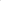 Динамика получателей ежемесячной выплаты с рождением первенца выглядит следующим образом:2.1. Организация оздоровительной кампанииОдин из видов деятельности Департамента – работа по организации и оздоровлению детей из малоимущих, многодетных, неполных семей, находящихся в трудной жизненной ситуации, находящихся под опекой (попечительством), состоящих на диспансерном учете в учреждениях здравоохранения. Ежегодно охват детей организованным отдыхом увеличивается. Финансовые средства на реализацию оздоровительных мероприятий выделяются из окружного бюджета, а также предусмотрены местным бюджетом в рамках подпрограммы «Дети Салехарда» муниципальной программы «Социальная поддержка граждан и охрана труда» на 2017 - 2020 годы» (далее - Подпрограмма).Динамика оздоровления детей в 2016-2018 годах	Количество отдохнувших и прошедших оздоровление детей в отчетном периоде больше, чем в 2016 году. 1). За счет средств окружного бюджета в 2018 году Департаментом реализованы:- на курсы реабилитации – 108 сертификатов «Мать и дитя» (для 131 ребенка) в ГУП ЯНОРЦ «Большой Тараскуль» и 38 путевок «Мать и дитя» (38 детей) в АУСОНТО «Центр медицинской и социальной реабилитации «Пышма» Тюменской области.В рамках постановления Правительства Ямало-Ненецкого автономного округа от 27.01.2014 № 33-П реализуется мероприятие по  возмещению расходов по оплате отдыха и оздоровления многодетных семей, проживающих на территории Ямало-Ненецкого автономного округа. В 2018 году оздоровились 181 ребенок из многодетных семей.ИТОГО: за счет средств окружного бюджета реализовано 146 путевок, оздоровилось - 350 детей.2). За счет средств муниципального бюджета произведено:1. Частичное возмещение стоимости самостоятельно приобретенной санаторно-курортной путевки «Мать и дитя» для детей, проживающих на территории муниципального образования город Салехард, в возрасте от 3-х до 14-ти лет включительно, состоящих на диспансерном учете в лечебно-профилактической медицинской организации.В 2018 году произведено возмещение частичной стоимости за самостоятельно приобретенную санаторно-курортную путевку категории «Мать и дитя» 33 ребенка на общую сумму 1 218 390,00 рублей.ВСЕГО в 2018 году за счет средств окружного и муниципального бюджетов оздоровлено 383 ребенка.В целом реализация путевок (сертификатов) категории «Мать и дитя» и иных мероприятий, направленных на оздоровление детей за счет муниципальных и окружных средств, положительно влияет на здоровье детей, так как во время пребывания в санаторно-курортных учреждениях дети значительно улучшают свое здоровье и, как следствие, многих детей снимают с диспансерного учета.Организация оздоровления неработающих пенсионеровОздоровление неработающих пенсионеров осуществляется в рамках окружной долгосрочной целевой программы «Развитие системы социальной защиты населения в Ямало-Ненецком автономном округе на 2012-2020 годы» в порядке, утвержденном постановлением Правительства Ямало-Ненецкого автономного округа.Неработающие пенсионеры (достигшие возраста: женщины – 55 лет и старше, мужчины – 60 лет и старше), постоянно проживающие на территории муниципального образования город Салехард, могут поправить свое здоровье за счет бюджетных средств один раз в три года, путем возмещения расходов за самостоятельно приобретенную путевку.Обеспечению беспрепятственного доступа инвалидов к объектам социальной инфраструктуры, создание условий для комфортной безбарьерной среды жизнедеятельностиУделяется постоянное внимание развитию социальной интеграции инвалидов, в первую очередь, созданию доступной для инвалидов среды жизнедеятельности.За период 2011-2018 годы муниципальных программ на адаптационные работы направлено более 46 млн. рублей (в 2017 – 4,24 млн. руб., в 2018 – 2,8 млн. руб.), в том числе 19,1 млн. рублей – субсидии окружного бюджета (в 2017 – 3,01 млн. руб., в 2018 – 1,7 млн. руб.), а также выделены из федерального бюджета 123,3 рублей (в 2017 –  334,5 рублей).На конец 2018 года, семь муниципальных объектов социальной инфраструктуры приобрели самую высокую категорию доступности для всех инвалидов (МАОУ ДОД Центр детского творчества «Надежда», МАОУ «Средняя общеобразовательная школа № 1 им. Героя Советского Союза И.В. Королькова, МДОУ «Детский сад № 9 «Кристаллик» комбинированного вида» МАОУ дополнительного образования детей «Детская школа искусств» города Салехарда, МАУК «Центр культуры и спорта «ГЕОЛОГ» г. Салехард, МБУК «Централизованная библиотечная система г. Салехарда» - библиотека детского и семейного чтения, МАУ «Спортивная школа «Фаворит»).25 декабря 2018 года департаментом по труду и социальной защиты населения Администрации муниципального образования город Салехард (далее – Департамент) совместно с Салехардской местной общественной организацией семей, воспитывающих детей-инвалидов «МЫНИКО» проведен анализ выполнения за 2018 год плана мероприятий «дорожной карты», утвержденного постановлением Администрации муниципального образования город Салехард от 27 июня 2017 года № 1044 «Об утверждении Плана мероприятий муниципального образования город Салехард («дорожной карты») по повышению значений показателей доступности для инвалидов объектов социальной инфраструктуры и услуг в установленных сферах деятельности до 2030 года» (далее – План мероприятий).Исполнение запланированных в «дорожной карте» значений показателей доступности для инвалидов объектов и предоставляемых услуг за 2018 год достигло 100%. Согласно Плану мероприятий по поэтапному повышению значений показателей доступности предоставляемых инвалидам услуг с учетом имеющихся у них нарушенных функций организма, а также по оказанию им помощи в преодолении барьеров, препятствующих пользованию объектами и услугами  на всех муниципальных объектах  актуализированы паспорта доступности объектов социальной инфраструктуры с учетом проводимых адаптационных работ в 2017 году.Информация о доступности объектов социальной инфраструктуры размещена на региональном портале «Доступная среда» в количестве 42 паспортов.В 2018 году объем средств на реализацию мероприятий по адаптации объектов социальной инфраструктуры к потребностям инвалидов и других маломобильных групп населения составляет 2 781 000 руб., из них:Муниципальной программы муниципального образования город Салехард «Доступная среда» на 2017-2020 годы 900 000 руб. в т.ч.: 1) На софинансирование мероприятия подпрограммы «Доступная среда» государственной программы Ямало-Ненецкого автономного округа «Социальная поддержка граждан и охрана труда на 2014 – 2020 годы» денежные средства на выполнение адаптационных мероприятий:- Управление по физической культуры и спорту Администрации муниципального образования город Салехард в сумме 76 000 руб.;- Департамент образования Администрации муниципального образования город Салехард в сумме 42 000 руб.2) Для достижения запланированных показателей доступности в 2018 году предусмотрены средства местного бюджета в сумме 782 000 рублей для выполнения адаптационных работ в МАУ ДО «Детская юношеская спортивная школа «Спортивно-оздоровительный комплекс «Старт» (ул. Подшибякина, д. 31).Межбюджетная субсидия для выполнения мероприятий подпрограммы «Доступная среда» государственной программы Ямало-Ненецкого автономного округа «Социальная поддержка граждан и охрана труда на 2014 – 2020 годы» в сумме 1 881 000 руб.:- Управление по физической культуры и спорту Администрации муниципального образования город Салехард в сумме 1000 000 руб.;- Департамент образования Администрации муниципального образования город Салехард в сумме 881 000 руб.Для приведения муниципальных объектов в соответствие с нормами доступности осуществлялись адаптационные мероприятия по приобретению в:- Муниципальном автономном дошкольном образовательном учреждение «Детский сад № 6 «Журавушка» общеразвивающего вида» (ул. Губкина, д. 3 «б») - беспроводной кнопки вызова помощи (с приемником и табличкой), тактильной таблички/вывески с шрифтом Брайля, тактильного знака «Туалет», тактильной пиктограммы «Направление движения». Мероприятия исполнены в полном объеме;- Муниципальном бюджетном дошкольном образовательном учреждении «Детский сад № 14 «Улыбка» (ул. Арктическая, д. 24) приобретены: -  система вызова персонала (антивандальная), световые маяки, видеоувеличитель, индукционная система,  самоклеящаяся «Контрастная полоса», тактильные знаки, пиктограммы, тактильная вывеска, перекатные пандусы. Мероприятия исполнены в полном объеме;- Муниципальном автономном учреждении дополнительного образования «Детско-юношеский центр» (ул. Арктическая, д. 16) - специализированного оборудования для детей с ограниченными возможностями, проведены работы по адаптации санузла для инвалидов. Мероприятия исполнены в полном объеме;- МАУ ДО «Детская юношеская спортивная школа» объект: Спортивно – оздоровительный комплекс «Старт» (ул. Подшибякина, д. 31) – наклонной подъемной платформы «Лифтрон-3001», тактильных табличек со шрифтом Брайля. Мероприятия исполнены в полном объеме;- МАУ ДО «Специализированная детско-юношеская спортивная школа олимпийского резерва «Спортивный зал «Динамо» (ул. Мира, д. 11) – автоматического доводчика дверей, поручня для унитаза откидной с фиксатором, светового маяка, датчика дистанционного открытия/закрытия двери, откидного стула для инвалидов, дверь металлической, трёхсекционого вертикального уличного стенда с опорным поручнем, стальной тактильной плиткой, перекатного пандуса, многоканальной тактильно-сенсорной системы вызова помощи, лестничного (гусеничного) подъемника, информационного терминала. Мероприятия исполнены в полном объеме.В результате проведенных адаптационных мероприятий удельный вес объектов, на которых инвалидам предоставляются услуги, от общего числа объектов (41) составил:- условия индивидуальной мобильности инвалидов и возможность для самостоятельного передвижения по зданию - 26,8%;- удельный вес объектов с надлежащим размещением оборудования и носителей информации, необходимых для обеспечения беспрепятственного доступа инвалидов по зрению - 29,3%;- удельный вес инфраструктурных объектов, на которых для инвалидов по слуху обеспечивается дублирование необходимой звуковой информацией, - 34,1%;- удельный вес инфраструктурных объектов, на которых для инвалидов с нарушениями опорно-двигательного аппарата обеспечивается размещение оборудования и носителей информации, - 41,4%.За счет собственных средств проведены мероприятия в целях обеспечения беспрепятственного доступа в помещения учреждений культуры:МАУ «Салехардский центр молодежи» осуществлен монтаж маркировочных полос, противоскользящего покрытия на крыльце ми ступеньках наружной лестницы, установлена тактильная предупреждающая информации перед входной дверью учреждения, изготовлены перекатные пандусы для обеспечения переезда инвалидов-колясочников через дверные пороги.МАУК  «Центр культуры и спорта «Геолог» обозначено место автомобильной стоянке для людей с ограниченными возможностями, установлен знак парковки для транспортных средств, управляемых инвалидами или перевозящих инвалидов, осуществлен монтаж контрастной маркировки на ступенях наружной и внутренней лестниц, установлена тактильная информационная табличка перед входной дверью и лестничным маршем.В целях повышения транспортной доступности маломобильных групп населения на городских маршрутах регулярных перевозок № 1, № 2, № 3, № 4, № 5 используются 11 низкопольных автобусов МАЗ, который полностью соответствуют современным требованиям безопасности, экологичности и адаптирован для проезда маломобильных групп граждан,  а также 2 микроавтобуса марки Мерседес. Также в период с сентября 2017 года на территории улично-дорожной сети города установлено 15 дорожных знаков 6.4 «Парковка» совместно с табличкой 8.17 «Инвалиды».Информационный материал о реализации «дорожной карты», а также нормах законодательства по вопросам доступности для инвалидов услуг размещен на официальном сайте муниципального образования город Салехард в сети Интернет (salekhard.org), на сайте уполномоченного органа (dtszns.ru), социальной сети «Контакт» группа «Социальщик».На официальном сайте уполномоченного органа размещена вкладка «Доступная среда», в которой публикуются все необходимые материалы совещаний, методические пособия для обучения (инструктирования) сотрудников различных организаций по вопросам обеспечения доступности для инвалидов услуг и объектов, на которых они предоставляются, оказания при этом необходимой помощи, а так же регулярно размещается информация о нововведениях в законодательстве, в части доступности для инвалидов объектов и услуг.Материалы, направленные на формирования доступной среды, освещались в средствах массовой информации в течение года, согласно утвержденному календарному графику освещения в средствах массовой информации (в виде видеоинтервью) сведений о принятых мерах, ходе реализации и достигнутых результатах от мероприятий, направленных на формирование доступной среды, реализуемых в муниципальном образовании город Салехард на 2018 год.Системно организуется  проведение подготовки сурдо-тифло-переводчиков, по состоянию на 2017 год обучено 22 специалиста, участвующих в предоставлении муниципальных услуг населению.В административные регламенты предоставления муниципальных услуг включены требования к обеспечению условий доступности для инвалидов и иных маломобильных групп населения в установленной сфере деятельности, реестр которых утвержден постановлением Администрации города, регламентируемые Федеральным законом от 01 декабря 2014 года №419-ФЗ «О внесении изменений в отдельные законодательные акты Российской Федерации по вопросам социальной защиты инвалидов в связи с ратификацией Конвенции о правах инвалидов». Проводится работа с негосударственными организациями, оказывающими услуги населению в муниципальном образованииВ «дорожную карту» включены мероприятия по взаимодействию с негосударственными организациями по вопросу создания условий доступности для инвалидов объектов, на которых ими предоставляются услуги населения:- инструктирование руководителей и специалистов негосударственных организаций по вопросам принятия управленческих решений в части обеспечения доступности объектов и услуг;- разработка рекомендаций по выработке управленческих решений негосударственными организациями по вопросу создания условий доступности для инвалидов объектов, на которых ими предоставляются услуги населения;- размещение паспортов доступности объектов социальной инфраструктуры негосударственного сектора города Салехарда на региональном портале «Доступная среда».В 2018 году продолжено инструктирование руководителей и специалистов негосударственных организаций по вопросам принятия управленческих решений в части обеспечения доступности объектов и услуг, проведено 11 совещаний.В целях контроля за содержанием средств, обеспечивающих беспрепятственный доступ к объектам социальной инфраструктуры, а также объектам, услугам потребительского рынка сотрудниками департамента, проводились проверки на предмет неисправности наружных лифтов, кнопок вызовов помощников, неочищенных пандусов. Следует отметить, что в последнее время подобного рода мероприятия проводятся на регулярной основе. В 2018 году проведена выборочная проверка 15 объектов социальной инфраструктуры на предмет имеющихся неисправных наружных лифтов, кнопок вызовов помощников.В феврале 2018 года в адрес 62 и в ноябре 2018 года в адрес 13 негосударственных организаций направлены запросы об исполнении мероприятий по организации и обеспечению доступности объектов и услуг для инвалидов и других маломобильных групп населения. В рамках обратной связи с негосударственными организациями проведена определенная работа в части исполнения ими обязанностей по созданию условий доступности услуг и объектов. В Салехардском отделении Сбербанка № 1790, ПАО «Запсибкомбанк», МП «Полярный круг», АО «Аэропорт Салехард», ООО «Салехардский комбинат», УФПС ЯНАО Филиал ФГУП «Почта России», сети супермаркетов «Кристалл», сети аптек ООО «Жизнь» АО «Салехардэнерго», ООО «С&мир», АО «АРКТИКА», ГКУ ЯНАО «ГОСТИНИЦА» «ЮРИБЕЙ», сети Торговых центров «Стерх», Обществом с ограниченной ответственностью «Торговый центр АПЕЛЬСИН», «Стерх», торговый центр «Евро-Смак» и ресторан «Тифлисский дворик», кафе «Виктория»:- приказами назначены ответственные за оказание помощи инвалидам и иным маломобильным гражданам;- разработаны инструкции правил этикета при общении с инвалидами;- внесены изменения в должностные инструкции сотрудников, ответственных за оказание помощи инвалидам и иным маломобильным гражданам при предоставлении услуг;- проведено инструктирование сотрудников;- составлены перечни мероприятий, для достижения доступности объектов и услуг.Ежедневно ведется работа с региональным порталом «Доступная среда». На сегодняшний день размещена информация 26 паспортов доступности объектов негосударственного сектора города Салехард.В 2018 году размещены паспорта доступности негосударственного сектора (кафе «Виктория», торговый центр «Стерх» - 2 объекта, торговый центр «Евро-Смак» и ресторан «Тифлисский дворик», услуги розничной торговли «Заполярье»).В Салехарде осуществляется работа, направленная на привлечение внимания населения к проблемам людей с ограниченными возможностями здоровья, формирования у подрастающего поколения гуманного отношения к инвалидам. В этих целях реализуются социальные проекты, проводятся акции, транслируются социальные ролики о проблемах людей с ограниченными возможностями.Так, Департаментом подготовлены семь видеороликов социальной направленности:«Город для всех»;«Добрые люди – добрый город»;«Талант не знает границ»;«Трудоустройство инвалидов»;«Все должно быть по закону»;«Поверь в себя»;«Без преград».В 2018 году состоялись два заседания Координационного совета по делам инвалидов в муниципальном образовании город Салехард, в состав которого входят представители общественных организаций:Тверетина В.М. - председатель Салехардской городской общественной организации ветеранов (пенсионеров) войны, труда, Вооруженных Сил и правоохранительных органов, депутат Городской Думы города Салехарда;Сэротэтто Н.П. - председатель Салехардской местной общественной организации семей, воспитывающих детей-инвалидов «МЫНИКО».26 апреля 2018 года рассмотрены вопросы: «О социально-экономическом положении инвалидов в муниципальном образовании город Салехард»;«О медицинском обслуживании и лекарственном обеспечении инвалидов, детей-инвалидов, проживающих на территории муниципального образования город Салехард»;«О санаторно-курортном лечении и обеспечении техническими средствами реабилитации инвалидов и детей-инвалидов, проживающих на территории муниципального образования город Салехард»;«Об освещении в муниципальных средствах массовой информации опыта семей, воспитывающих детей-инвалидов, отношение к гражданам с ограниченными возможностями в обществе».03 декабря 2018 года рассмотрены вопросы:- Об исполнении Плана мероприятий муниципального образования город Салехард («дорожной карты») по повышению значений показателей доступности для инвалидов объектов социальной инфраструктуры и услуг в установленных сферах деятельности в 2017-2018 годы и о планируемых мероприятиях на 2019 год. Анализ  размещенной информации об объектах социальной инфраструктуры и объектах негосударственного сектора на региональном портале «Доступная среда»;- Об организации работы по реализации мероприятий индивидуальной программы реабилитации или абилитации инвалида, индивидуальной программы реабилитации или абилитации ребенка-инвалида, выдаваемых федеральными государственными учреждениями медико-социальной экспертизы;- О принимаемых мерах по повышению уровня занятости инвалидов в муниципальном образовании город Салехард;- Об исполнении решений Координационного совета по делам инвалидов на территории муниципального образования город Салехард и утверждении плана работы на 2019 год.III. ОХРАНА ТРУДА И СОЦИАЛЬНО-ТРУДОВЫЕ ОТНОШЕНИЯРеализация полномочий в сфере охраны труда и трудовых отношений осуществляется в муниципальном образовании в соответствии Законом автономного округа от 05.10.2007 г.        № 89-ЗАО «О наделении органов местного самоуправления отдельными государственными полномочиями Ямало-Ненецкого автономного округа в сфере трудовых отношений и управления охраной труда».В 2018 году проводилась работа по осуществлению уведомительной регистрации коллективных договоров, заключаемых между работниками и работодателями в муниципальном образовании.Проведение уведомительной регистрации коллективных договоровВ целом информационно-просветительная деятельность в области охраны труда осуществляется Департаментом по направлениям:1. Подготовка ежегодного информационного отчета о состоянии условий и охраны труда в организациях, осуществляющих деятельность на территории муниципального образования город Салехард.2. Организация проведения городского смотра-конкурса среди организаций, осуществляющих деятельность на территории муниципального образования город Салехард.3. Проведение плановых мероприятий в рамках недели безопасности.4. Отражение вопросов охраны труда в средствах массовой информации, на Интернет-ресурсах.5. Реализация мероприятий календарного плана по распространению передового опыта в области безопасности и охраны труда в муниципальном образовании Салехард.Департаментом в 2018 году проведены следующие мероприятия:- два заседания городской (территориальной) трехсторонней комиссии по регулированию социально-трудовых отношений;- два заседания городской Межведомственной комиссии по охране труда;- два «семинарных часа» по охране труда для представителей и руководителей организаций и учреждений, осуществляющих свою деятельность на территории города Салехарда по темам:1. Оказание первой помощи пострадавшим при несчастных случаях на производстве;2. Как вернуть средства ФСС;3. По организации и проведению работ с повышенной опасностью.- подготовлен доклад «О состоянии условий и охраны труда на территории муниципального образования город Салехард» и направлен Главе Администрации города, его заместителям, сторонам социального партнерства, размещен на Интернет-ресурсах;- проведен городской конкурс «Лучший специалист по охране труда в муниципальном образовании город Салехард»;- подготовлены и размещены на официальном сайте муниципального образования город Салехард в сети Интернет и опубликованы в общественно-политической газете «Полярный круг» две статьи по вопросам трудовых отношений и охраны труда по проведению Недели безопасности труда, в том числе впервые:- радиолекция на тему «Обязанности работодателя в области охраны труда» на радиостанции «Северный ветер.Оказана методическая помощь:- по вопросам охраны труда (специальной оценки условий труда, гарантии за работу во вредных условиях труда, обеспечение работников средствами индивидуальной защиты и др.) 250 организациям.- по вопросам трудового законодательства дано 11 письменных разъяснений.В соответствии с постановлением Администрации Ямало-Ненецкого автономного округа от 25 января 2007 года № 20-А «О мониторинге условий и охраны труда в Ямало-Ненецком автономном округе» проводится сбор и обработка информации о состоянии условий и охраны труда у работодателей, осуществляющих деятельность на территории муниципального образования, анализ состояния охраны труда, производственного травматизма и профессиональной заболеваемости.Более 105 организаций, осуществляющих свою деятельность на территории муниципального образования город Салехард, представили сведения о состоянии условий и охраны труда.3.1. Показатели мониторинга по охране труда В городе Салехарде сохранилась тенденция снижения уровня производственного травматизма. Так в 2018 году на территории города Салехарда произошло 13 несчастных случаев, из которых один смертельный и два тяжёлых, что выше аналогичного показателя за 2017 год на 18,8% и идентично показателю 2016 года.Анализ состояния производственного травматизма в разрезе основных видов экономической деятельности за 2018 год показал, что наибольшее количество произошедших травм в городе приходится на следующие отрасли экономики нашего города:Транспорт и связь;Государственное управление и обеспечение военной безопасности;Производство и распределение электроэнергии, газа и воды;Оптовая и розничная торговля.В общей структуре причин несчастных случаев на производстве 80 % вызваны причинами организационного характера и, так называемым, «человеческим фактором», 20 % - произошли в результате неприменение средств защиты.Для оценки уровня производственного травматизма используются такие относительные показатели, как коэффициент частоты производственного травматизма на 1000 работающих. Коэффициент частоты производственного травматизма с тяжелым и смертельным исходом составил 0,06.Количество работников, подлежащих периодическим медицинским осмотрам в 2018 году, и прошедших указанные осмотры за 2018 года в соответствии                                            со статьей 213 ТК РФНесмотря на высокий охват медосмотрами работников предприятий, в 2018 году 1 случай профессиональных заболеваний.Анализ состояния профессиональной заболеваемости в городе Салехарде показал, что на протяжении нескольких лет случаи профзаболеваний выявлены в организациях воздушного транспорта.Основной причиной возникновения профзаболеваний является воздействие такого вредного производственного фактора, как шум от технологического оборудования воздушного судна.1. НП  «Консорциум профессионального менеджмента»2. РОУ «Учебно-производственный центр «Ямал»3. АНО «Учебно-консультационный центр «Деловое образование»4. АНО ДПО ЯНАО «Центр Охраны труда, Развития и Безопасности»5. АНО ИОЦ «Профессионал»6. ТПП ЯНАООбщее количество проученных в 2018 году составило 747 человек, в том числе:руководителей- 196  человек;специалистов – 551 человек.3.2. Деятельность городской Межведомственной комиссия по охране трудаВ целях реализации основных направлений государственной политики в области охраны труда на территории муниципального образования постановлением Администрации муниципального образования город Салехард от 09.10.2006 №525 образована городская межведомственная комиссия по охране труда, утвержден ее состав и положение об указанной комиссии. Заседания городской межведомственной комиссии по охране труда проводятся по мере необходимости, но не реже одного раза в полугодие.В 2018 году поведено два заседания городской Межведомственной комиссии по охране труда (далее - городская комиссия).06 апреля 2018 года на заседании городской комиссии были рассмотрены следующие вопросы:- отчет руководителя ООО ЧОП «Флагман»:, допустившего в 2017 году несчастный случай на производстве с тяжелым исходом, и принимаемых мерах по их профилактике и снижению производственного травматизма;- о ведомственном контроле за соблюдением трудового законодательства и иных нормативных правовых актов, содержащих нормы трудового права проведенный управлением общей политики Администрации города Салехарда;- анализ динамики количества обученных по вопросам охраны труда - состояние дел, проблемы;- о проведении недели безопасности труда в муниципальном образовании город Салехард.06 декабря 2018 года прошло второе заседание городской Межведомственной комиссии по охране труда.В начале заседания состоялось награждение победителей городского конкурса Лучший специалист по охране труда в муниципальном образовании город Салехард:Пяткова Виктора Николаевича, специалист по охране труда МБИУ «Северный ветер» -  3 место.Ясакову Ирину Сергеевну, специалиста по охране труда ООО «Фармация» муниципального образования город Салехард – 2 место;Кремлёва Дениса Геннадьевича, специалиста по охране труда ГБУ «Салехардский центр ветеринарии» – 1 место.В ходе заседания рассмотрены следующие вопросы:- отчеты представителей предприятий АО «Ямалавтодор» и АО «Салехардский речной порт», допустивших производственный травматизм с тяжелым и смертельным исходом на территории муниципального образования город Салехард и принимаемых мерах по их профилактике и снижению производственного травматизма;- о ведомственном контроле за соблюдением трудового законодательства и иных нормативных правовых актов, содержащих нормы трудового права, проведенном в 2018 году управлением по физической культуре и спорту Администрации города;- об утверждении плана работы городской Межведомственной комиссии на 2019 год.3.3. Деятельность городской (территориальной) трехсторонней комиссии по регулированию социально-трудовых отношений31.05.2018 года проведено первое (заочное) совещание городской (территориальной) трёхсторонней комиссии по регулированию социально-трудовых отношений муниципального образования город Салехард.Вопросы, рассмотренные на заседаниях комиссии:- О защите социально-экономических и трудовых интересов работников;- О профилактике ВИЧ-инфекции на территории муниципального образования город Салехард;- О мероприятиях по реализации и социальной адаптации лиц, освободившихся из мест лишения свободы на территории муниципального образования город Салехард;- О проведении диспансеризации взрослого населения на территории муниципального образования город Салехард.04.12.2018 года проведено второе (заочное) совещание городской (территориальной) трёхсторонней комиссии по регулированию социально-трудовых отношений муниципального образования город Салехард.- О коллективно-договорном регулировании трудовых отношений в муниципальном образовании город Салехард;- О состоянии рынка труда муниципального образования город Салехард;- О реализации отдельных государственных полномочий в сфере управления охраной труда в соответствии с законом Ямало-Ненецкого автономного округа от 05.10.2007 №89-ЗАО «О наделении органов местного самоуправления отдельными государственными полномочиями Ямало-Ненецкого автономного округа в сфере трудовых отношений и управления охраной труда» на территории муниципального образования город Салехард.Главная цель городской трехсторонней комиссии является создание условий, обеспечивающих достойную жизнь и свободное развитие человека, снижение уровня социального неравенства, повышение доходов населения, обеспечение всеобщей доступности и приемлемого качества базовых социальных услуг, гарантий необходимого жизненного уровня на основе развития экономики города Салехард.Представители Объединения организаций профсоюзов муниципального образования город Салехард, Некоммерческой организации «Объединения работодателей муниципального образования город Салехард» и Администрацией муниципального образования город Салехард намерены и дальше развивать свои взаимоотношения на основе принципов социального партнерства. IV. ОПЕКА И ПОПЕЧИТЕЛЬСТВО НАД СОВЕРШЕННОЛЕТНИМИ ГРАЖДАНАМИВ соответствии с решением Городской Думы города Салехард от 22 февраля 2012 года № 21 Департамент наделен полномочиями по организации и осуществлению деятельности по опеке и попечительству над совершеннолетними недееспособными, ограниченно дееспособными и патронажу над совершеннолетними дееспособными гражданами на территории муниципального образования город Салехард.В целях исполнения отдельных государственных полномочий сектором по опеке и попечительству над совершеннолетними недееспособными гражданами осуществлялись мероприятия по выявлению, учету, установлению опеки или попечительства над недееспособными и не полностью дееспособными гражданами.Специалистами осуществлялся надзор за деятельностью опекунов недееспособных граждан, а также помощников совершеннолетних дееспособных граждан.По состоянию на 31 декабря 2018 года на учете в Департаменте состоит 51 совершеннолетний недееспособный гражданин (2017 – 45, 2016 – 45). В 2018 году впервые опека установлена над 13 гражданами (2017 – 8, 2016 – 5). В целях назначения опекуном гражданина, выразившего желание стать опекуном, специалистами сектора проводятся обследования условий его жизни. В 2018 году проведено 11 обследований (2017 – 10, 2016 – 6).В  2018 году специалисты сектора принимали участие в 48 (2017 – 32, 2016 – 27) судебных заседаниях по вопросам признания совершеннолетних граждан  недееспособными, о принудительном медицинском лечении.В течение 2018 года проводились проверки условий жизни совершеннолетних недееспособных граждан, соблюдения опекунами прав и законных интересов совершеннолетних недееспособных граждан, обеспечения сохранности их имущества, а также выполнение опекунами требований к осуществлению своих прав и исполнению своих обязанностей в отношении совершеннолетних недееспособных граждан, условий жизни  граждан, которым назначены помощники. В 2018 году проведено 55 проверок (2017 – 87, 2016 – 100). Снижение количества проверок связано с внесением изменений в постановление Правительства Российской Федерации от 17 ноября 2010 № 927 в части введения понятия близкого родственника при установлении опеки или попечительства над совершеннолетним подопечным  (родители, бабушки, дедушки, братья, сестры, дети и внуки, которые постоянно совместно с опекуном проживали не менее 10 лет на день подачи заявления о назначении опекуном) и сокращением периодичности проверок данной категории опекунов.В 2018 году проведено 12 заседаний Комиссий по опеке и попечительству над совершеннолетними гражданами на территории муниципального образования город Салехард, являющейся коллегиальным органом, созданным при Департаменте (2017 -10, 2016 – 7, 2015 – 9). На заседаниях комиссии по опеке и попечительству над совершеннолетними гражданами на территории муниципального образования город Салехард рассматривались вопросы о возможности (невозможности) граждан - кандидатов в опекуны исполнять обязанности опекуна совершеннолетнего недееспособного гражданина, об установлении опеки над недееспособными гражданами, о выдаче предварительных разрешений на осуществление сделки с имуществом совершеннолетних недееспособных граждан. В соответствии с законом Ямало-Ненецкого автономного округа от 20 декабря 2016 года № 107-ЗАО «О ежемесячном пособии опекунам совершеннолетних недееспособных граждан» (далее – Закон № 107-ЗАО), по состоянию на 31 декабря 2018 года из 37 опекунов, состоящих на учете в департаменте, 36 опекунов получили ежемесячное пособие опекунам совершеннолетних недееспособных граждан (1 опекун не обратился с заявлением о выплате ежемесячного пособия). Специалистами сектора выполнены мероприятия по организации, приему и проверке отчетов опекунов в письменной форме за предыдущий год о хранении, об использовании имущества подопечных и об управлении имуществом подопечных. Всеми опекунами отчеты сданы в установленный срок. Фактов ненадлежащего исполнения опекунами обязанностей по охране имущества подопечных и управлению имуществом подопечных не выявлено. В течение года продолжена деятельность по обновлению информации по опеке и попечительству над совершеннолетними гражданами на стенде департамента, официальном Интернет-сайте департамента, а также информационной брошюры.Показатели осуществления деятельности по опеке и попечительству над совершеннолетними гражданамиЗа период 2018 года, в результате деятельности департамента, сложилась положительная практика по жизнеустройству недееспособных граждан, родственники которых отказались от установления над ними опеки, а также по защите их личных и имущественных прав. На учет в Департамент в 2018 году было поставлено три недееспособных гражданина, нуждающихся в решении вопроса об их дальнейшем жизнеустройстве:- 7 сентября 2018 года на учет поставлен гражданин М., признанный Салехардским городским судом ЯНАО недееспособным. В связи с отсутствием у него родственников и иных граждан, желающих установить над ним опеку, на департамент временно возложены обязанности по опеке недееспособного. Гражданин М. на момент постановки на учет являлся лицом без определенного места жительства, не имел доходов, а также права на стационарное социальное обслуживание, что являлось препятствием для решения вопроса о его дальнейшем жизнеустройстве. Департаментом в судебном порядке 01 ноября 2018 года установлен факт его постоянного проживания на территории ЯНАО, что явилось основанием для установления пенсионных выплат по инвалидности и дальнейшего направления на противотуберкулезное лечение. С 19 декабря 2018 года гражданин М. находится на лечении в  Лебедевском филиале ГБУЗ ТО «Областная клиническая психиатрическая больница» (Тюменская область). После окончания курса лечения гражданин М. будет направлен в психоневрологический интернат;- 14 сентября 2018 года на учет поставлен гражданин С., признанный Салехардским городским судом ЯНАО недееспособным. Ввиду отказа родственников и иных граждан, желающих установить над ним опеку, на департамент временно возложены обязанности по опеке недееспособного. В целях зачисления в психоневрологический интернат гражданину С. при содействии ГБУЗ «ЯНО Психоневрологический диспансер» впервые установлена инвалидность, разработана индивидуальная программа реабилитации или абилитации инвалида. Благодаря реализованным мероприятиям, 27 декабря 2018 года гражданин С. зачислен на стационарное социальное облуживание в ГБСУ РО «Иванчиновский психоневрологический интернат», расположенный в Рязанской области (на постоянное место жительства);- 08 октября 2018 на учет поставлена гражданка Ф., признанная Салехардским городским судом ЯНАО недееспособной. Ввиду отказа родственников и иных граждан, желающих установить над ней опеку, на департамент временно возложены обязанности по опеке недееспособной. За период исполнения обязанностей департаментов реализованы мероприятия по защите имущественных прав недееспособной. Так, неправомерно снятые дочерью недееспособной денежные средства, были ее возвращены на счет подопечной, что позволило погасить имеющиеся у подопечной кредитные обязательства и приобрести для нее одежду и предметы первой необходимости. При содействии ГБУЗ «ЯНО Психоневрологический диспансер» подготовлены и направлены в департамент социальной защиты ЯНАО документы, для принятия решения о зачислении гражданки Ф. в психоневрологический интернат. Учитвая, что на 31 декабря 2018 года решение о зачислении гражданки Ф. в психоневрологический интернат департаментом социальной защиты ЯНАО не принято, недееспособная временно направляется в ГБУЗ Ямало-Ненецкого автономного округа «Психиатрическая больница».Учитывая практику 2018 года по жизнеустройству недееспособных граждан, родственники которых отказываются исполнять обязанности по их опеке, отсутствие иных граждан, желающих устанавливать опеку над недееспособными гражданами, по-прежнему очень остро стоит вопрос о создании в автономном округе специализированного учреждения для временного содержания недееспособных граждан, на период их оформления в психоневрологические интернаты.V. РЕАЛИЗАЦИЯ МУНИЦИПАЛЬНЫХ ПРОГРАММПо итогам 2018 года процент исполнения целевых программ следующий:1. В рамках выполнения мероприятий Муниципальной программы муниципального образования город Салехард «Доступная среда на 2017-2021 годы» на 2018 год:2. В рамках выполнения мероприятий Муниципальной программы муниципального образования город Салехард «Социальная поддержка населения и охрана труда на 2017-2021 годы» на 2018 год:в том числе: по Подпрограмме 1 «Социальная поддержка отдельных категорий населения» на 2018 год:по  Подпрограмме 2 «Дети Салехарда» на 2018 год:по Подпрограмме 3 «Улучшение условий и охраны труда в муниципальном образовании город Салехард»  на 2018 год:по Подпрограмме 4 «Обеспечение реализации муниципальной программы  и прочие мероприятия» на 2018 год:Подпрограмма «Дети Салехарда» - 2 852,4 тыс. руб., исполнение 98,2%.Возмещение частичной стоимости за самостоятельно приобретённые санаторно-курортные путевки производится по фактически предоставленным документам, расходы производились в течение 2018 года, по состоянию на 01.01.2019 г. оздоровлено 33 ребенка, произведено возмещение на сумму 1 218,4 тыс. рублей;Укрепление института семьи: проведение досуговых мероприятий, приобретение новогодних подарков, приобретение (изготовление) сувенирной и полиграфической продукции. Организация и участие в различных Форумах, фестивалях, конкурсах, других культурных мероприятиях.Приобретены сувенирные монеты «Родившемуся в Салехарде» в количестве 1020 штук на сумму 195,0 тыс. рублей;Приобретены новогодние подарки в количестве 3550 штук на сумму 1 004,6 тыс. рублей;Проведение досуговых мероприятий направленных на повышение статуса семьи, в соответствии с планом мероприятий исполнение составило 100% на сумму 270,0 тыс. рублей;Приобретены буклеты (сборники) на сумму 10,2 тыс. руб.Произведены и транслировались по местному телевидению 2 видеоролика на тему «Правовая грамотность населения» и «Повышение педагогической компетенции», расходы составили 99,8 тыс. рублей.Подпрограмма «Улучшение условий охраны труда» - 14 509,3 тыс. руб., исполнение составило 98,8%.В 2018 году на территории муниципального образования город Салехард обучение по охране труда и проверку знаний требований охраны труда в специализированных обучающих организациях прошли 747 работника, в том числе руководители  - 196 человека, специалисты 551 человек.За 2018 год численность работников, прошедших периодические медицинские осмотры в соответствии со статьей 213 ТК РФ, составила 3181 человек, в том числе женщин 2219 человек.Подпрограмма «Обеспечение реализации муниципальной программы и прочие мероприятия» расходы на содержание департамента составили 90 942,4 тыс. руб., исполнение 100,0%.  Муниципальная программа  «Доступная среда на 2017-2021 годы» утверждена на 2018 год в сумме 2 781,0 тыс. руб., исполнение составило 100,0%.Выполнение мероприятий программы:Адаптация жилого помещения инвалида и общего имущества в многоквартирных домах, где проживают инвалиды, в соответствии с минимальным и (или) оптимальным перечнями мероприятий, утвержденными постановлением Правительства Российской Федерации от 09.07.2016 № 649. Адаптация объектов социальной инфраструктуры к потребностям маломобильных групп инвалидов. – освоено 1 858,0 тыс.руб., исполнение составило 100 %, реализация мероприятий по адаптации МАУ«Спортивная школа «Фаворит» (адаптируемый объект: Спортивный зал «Динамо») и МАУ «Спортивная школа «Старт» (адаптируемый объект: Спортивно-оздоровительный комплекс «Старт»).Мероприятия по созданию в дошкольных образовательных, общеобразовательных организациях, организациях дополнительного образования детей (в том числе в организациях, осуществляющих образовательную деятельность по адаптированным основным общеобразовательным программам) условий для получения детьми-инвалидами качественного образования – освоено 922,9 тыс. руб., исполнение составило 100 %, реализация мероприятия по адаптации МАУ ДО «Детско-юношеский центр», МБ ДОУ «Детский сад № 14 «Улыбка» и Муниципальное автономное дошкольное образовательное учреждение «Детский сад № 6 «Журавушка».Департамент по труду и социальной защите населения Администрации города является соисполнителем подпрограммы «Обеспечение законности, правопорядка, общественной безопасности и профилактики правонарушений на территории муниципального образования город Салехард» муниципальной программы «Безопасный город» на 2017 - 2020 годы», в соответствии с которой в 2018 году по мероприятию «Мероприятия по ресоциализации и социальной адаптации лиц, освободившихся из мест лишения свободы» департаменту было предусмотрено 38,7 тыс. руб. на частичное возмещение затрат работодателю на оплату труда лиц, освободившихся из мест лишения свободы, трудоустроенных на резервируемые рабочие места (в том числе временные) и испытывающих трудности в поиске работы, в организациях, осуществляющих деятельность на территории муниципального образования город Салехард. В соответствии с договором о предоставлении компенсации части затрат на оплату труда трудоустроенного им лица, освободившегося из мест лишения свободы департаментом в 2018 году была произведена компенсация работодателю части затрат на оплату труда трудоустроенного им лица, освободившегося из мест лишения свободы на сумму 38,7 тыс. руб., исполнение составило 100,0%. Компенсация предоставлена 1-му работодателю на 1-го трудоустроенного согласно фактически отработанным человеко-часам.VI. ОБЕСПЕЧЕНИЕ ПРАВОВОЙ, КАДРОВОЙ И АНТИКОРРУПЦИОННОЙ ДЕЯТЕЛЬНОСТИ ДЕПАРТАМЕНТАВ целях совершенствования правовой и кадровой работы в 2018 году реализовывались следующие задачи:1. Аттестация и обучение на курсах повышения квалификации муниципальных служащих.2. Формирование кадрового резерва на должности муниципальной службы.3. Комплекс мер по профилактике коррупционных и иных правонарушений.4. Подготовка проектов муниципальных правовых актов по вопросам, входящим в компетенцию Департамента, в том числе в части приведение муниципальных правовых актов в соответствие с действующим законодательством.За 2018 год согласно журналу регистрации договоров и муниципальных контрактов зарегистрировано 125 договоров (контрактов, соглашений) (2017 год -115), 30 дополнительных соглашений к договорам (контрактам, соглашениям) (2017 год – 12). Подготовлены 16 заявок на определение поставщиков (исполнителей) для нужд департамента в соответствии с Федеральным законом от 05 апреля 2013 года № 44-ФЗ «О контрактной системе в сфере закупок, товаров, работ, услуг для обеспечения государственных и муниципальных нужд».Размещено на официальном сайте РФ сведений о заключении контрактов, дополнительных соглашений к контрактам, сведений об изменении, исполнении контрактов, а также отчетов об исполнении контрактов – 41.Муниципальные контракты на 2018 год заключены с соблюдением Федерального закона от 05 апреля 2013 года № 44-ФЗ «О контрактной системе в сфере закупок, товаров, работ, услуг для обеспечения государственных и муниципальных нужд» В течение 2018 года специалисты Департамента представляли интересы в качестве ответчика и заинтересованного лица по 7 гражданским делам. По данным делам также участвовали в 1 заседании суда апелляционной инстанции.В целях защиты интересов департамента подготовлено и направлено в суды общей юрисдикции и мировые суды 17 исковых заявлений Департаментом разработано 80 проектов (2017 год – 108) муниципальных правовых актов в пределах компетенции  Департамента и 319 локальных актов Департамента (2017 год – 303).На постоянном контроле вопросы аттестации, образования и повышения квалификации муниципальных служащих, формирования кадрового резерва на должности муниципальной службы и профилактики коррупционных и иных правонарушений.В 2018 году заключено 5 трудовых договоров (2017 год – 7) и более 50 дополнительных соглашений к трудовым договорам с работниками Департамента.Показатели по уровню образования муниципальных служащихПоказатели по аттестации, повышению квалификации, классным чинамКадровый резерв на должности муниципальной службыЕжегодно муниципальные служащие проходят диспансеризациюПрофилактика коррупционных и иных правонарушенийВ 2018 году все муниципальные служащие Департамента представили сведения о своих доходах, расходах об имуществе и обязательствах имущественного характера, а также о доходах, расходах об имуществе и обязательствах имущественного характера своих супруги (супруга) и несовершеннолетних детей. При сверке представленных муниципальными служащими сведений о своих доходах (расходах), об имуществе и обязательствах имущественного характера, в том числе своих супруги (супруга) и несовершеннолетних детей за 2015 - 2017 годы, расхождений не выявлено, в связи с чем, основания для проведения проверки представленных сведений отсутствуют. В результате деятельности должностного лица, ответственного за профилактику коррупционных и иных правонарушений, муниципальные служащие Департамента знают и могут применить на практике нормы действующего законодательства в сфере противодействии коррупции. В результате сверок и проверок сведений, представляемых гражданами, претендующими на замещение должности муниципальной службы, выявлено представление гражданином не достоверных сведений о доходах, об имуществе и обязательствах имущественного характера.В рамках исполнения комплекса мер, направленных на привлечение муниципальных служащих к противодействию коррупции, муниципальные служащие Департамента знакомятся: с изменениями законодательства в сфере противодействия коррупции; с памяткой по урегулированию конфликта интересов на муниципальной службе; с памяткой «Ответственность, предусмотренная за коррупционные правонарушения». Осуществляется консультирование муниципальных служащих по вопросам применения законодательства в сфере противодействия коррупции. Проведены заседания круглого стола по вопросу ознакомления с изменениями представления сведений о доходах, расходах, об имуществе и обязательствах имущественного характера и заполнения соответствующей формы справки в 2018 году (за отчетный 2017 год)"; с Федеральным закон от 03.08.2018 № 307-ФЗ "О внесении изменений в отдельные законодательные акты Российской Федерации в целях совершенствования контроля за соблюдением законодательства Российской Федерации о противодействии коррупции»; с постановлением Администрации города Салехарда от 05.12.2018 № 3490 «О внесении изменения в пункт 15 Порядка применения взысканий за несоблюдение ограничений и запретов, требований о предотвращении или урегулировании конфликта интересов и неисполнение обязанностей, установленных в целях противодействия коррупции к муниципальным служащим Администрации муниципального образования город Салехард».VII. ДЕЯТЕЛЬНОСТЬ КООРДИНАЦИОННЫХ СОВЕТОВВажную роль в решении вопросов жизнедеятельности инвалидов (детей-инвалидов) и семей, имеющих детей, играют Координационные советы по делам инвалидов муниципального образования город Салехард и по реализации основных направлений семейной политики, социальной поддержке, защите прав и законных интересов семьи, материнства, отцовства и детства в муниципальном образовании город Салехард (далее – Координационный совет), в состав которых входят представители органов местного самоуправления, общественных организаций, специалисты Департамента и муниципальных учреждений социального обслуживания населения. Возглавляет работу Координационных советов заместитель Главы Администрации города по социальной политике И.М. Максимова. На каждом заседании Координационного совета рассматриваются вопросы, направленные на решение проблем, затрагивающих интересы людей с ограниченными возможностями и семей с детьми. Традицией стало приглашение на заседание советов представителей общественности и средств массовой информации. Решения Координационных советов доводятся до всех заинтересованных структурных подразделений Администрации города, муниципальных предприятий и учреждений и общественных организаций, и способствуют более качественному и быстрому решению поставленных проблем, выработке тактических задач по направлениям деятельности и осуществлению контроля за принятыми решениями.Информация о рассматриваемых вопросах постоянно размещалась на сайте Департамента. Решения Координационных советов способствовали в 2018 году реализовать мероприятия, направленные на улучшение демографической ситуации, укрепление семьи и улучшение положения людей с ограниченными возможностями в муниципальном образовании город Салехард.По итогам принятых решений на Координационном совете по делам инвалидов реализованы следующие мероприятия1. Продолжена реализация мероприятий по адаптации объектов социальной инфраструктуры: проанализирована степень доступности структурных подразделений Администрации города в соответствии со строительными правилами и нормами, подготовлена заявка о финансовой потребности для проведения адаптационных работ на 2019 год в рамках муниципальной программы муниципального образования город Салехард «Доступная среда» на 2017-2021 годы, за счет средств государственной программы Ямало-Ненецкого автономного округа «Доступная среда на 2014-2020 годы».2. Осуществляется контроль за своевременным, полным и эффективным использованием финансовых средств в рамках реализации мероприятий, предусмотренных муниципальной программой муниципального образования город Салехард «Доступная среда» на 2017-2021 годы, государственной программой Ямало-Ненецкого автономного округа «Доступная среда» на 2014-2020 годы».3. Разработан медиаплан (видеосюжеты, рубрики, статьи) об успешном опыте семей, воспитывающих детей-инвалидов, об активной жизненной позиции граждан с ограниченными возможностями с целью мотивации других инвалидов активно участвовать в процессе своей реабилитации, с учетом представленных предложений.Благодаря медиаплану, в течение отчетного периода активизирована работа по размещению в средствах массовой информации информационно-тематических материалов направленных на: организацию досуга детей-инвалидов, развитие адаптивного спорта,  об успешном опыте семей, воспитывающих детей-инвалидов, об активной жизненной позиции граждан с ограниченными возможностями, о реализации мероприятии доступной среды социальной инфраструктуры и т.д. В целом опубликовано 284 материала.В рамках эфирных окон телерадиокомпании «Северный ветер» на постоянной основе осуществляется трансляция видеороликов о социализации инвалидов в обществе.4. Активизирована работа по информированию инвалидов о возможности приобретения технических средств реабилитации, не входящих в федеральный перечень, в соответствии с региональным законодательством.По итогам, которой если в 2016-2017 годы не зарегистрировано ни одно обращение, то в  2018 году обратились 5 инвалида на 16 технических средств реабилитации, в том числе, многофункциональные кровати, подъемники в ванну.5. По решению Координационного совета по делам инвалидов в муниципальном образовании город Салехард организовано смс-информирование инвалидов о необходимости предоставления справки медико-социальной экспертизы о продлении срока по инвалидности для своевременного получения мер социальной поддержки.6. Продолжена деятельность муниципальных образовательных организаций по обеспечению прав детей-инвалидов на образование, по созданию условий для обеспечения физического доступа инвалидов (детей-инвалидов) к учреждениям культуры и спортивным объектам муниципального образования город Салехард. 7. Осуществляется методическая помощь негосударственным организациям, предоставляющим услуги населению, в планировании  мер по обязыванию персонала оказывать инвалидам помощь в преодолении барьеров, мешающих им получать услуги и пользоваться объектами, в которых они предоставляются, наравне с другими лицамиПо итогам принятых решений на Координационном совете по реализации основных направлений государственной семейной политики, социальной поддержке, защите прав и законных интересов семьи, материнства, отцовства и детства в муниципальном образовании город Салехард реализованы следующие мероприятия1. Размещен доклад «О положении детей в муниципальном образовании г. Салехард в 2017 году» на сайте Департамента.2. Продолжена работа по своевременному и качественному предоставлению мер социальной поддержки семьям с детьми.3. Для повышения педагогической компетенции родителей (законных представителей), пропаганды ответственного родительства, в том числе в рамках реализации мероприятий подпрограммы «Дети Салехарда» муниципальной программы «Социальная поддержка граждан и охрана труда» на 2017-2020 годы», создан социальный ролик «Зеркало». 4. В целях укрепления института семьи, популяризации семейных ценностей и традиций, материнства, отцовства и детства, формированию ответственного родительства проведено мероприятие «Любовь не ведает преград» перед торжественным награждением ВПЕРВЫЕ в городе состоялся «Парад семей», в котором семьи с детьми прошли с воздушными шарами, оформленными в виде ромашек. 5. Продолжена работа с привлечением средств массовой информации по информированию населения о действующей системе социальной поддержки семей с детьми на территории муниципального образования город Салехард.6. С целью общественного признания заслуг семей в достойном воспитании детей, укрепления института семьи, сохранения семейных традиций, формирования бережного отношения к семейным ценностям в городе Салехард распоряжением Администрации города Салехард от 25 июня 2018 года № 581-р утверждено Положение о порядке и условиях выдвижения кандидатур семей для размещения на почетной Доске «Лучшие семьи города Салехарда», организация Почетной доски предусмотрена в электронном виде на официальном интернет-сайте города Салехарда с 2019 года.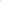 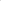 7. Особое внимание уделено проведению диспансеризации детей из опекунских семей, с привлечением специалистов отдела опеки и попечительства. 	8. Проводится активная профилактическая работа по снижению абортов.В целях эффективного и качественного проведения системного мониторинга причин прерывания беременности и профилактических мер по прерыванию беременности реализуется План мероприятий по сохранению и укреплению репродуктивного здоровья женщин, снижению числа социально обусловленных абортов на 2017 - 2020 годы в муниципальном образовании город Салехард, утвержденный  распоряжением Администрации города от 09.08.2017 № 670-р.Создана рабочая группа по профилактике и снижению числа медицинских абортов, осуществляющая мониторинг и анализ показателей количества медицинских абортов, а также анализ эффективности проводимых мероприятий в муниципальном образовании город Салехард.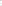 Ведется целенаправленная и планомерная работа по доабортному консультированию граждан, по вопросам негативных последствий прерывания беременности в социальном, психологическом плане, в плане репродуктивного здоровья женщин, по вопросам использования средств контрацепции, ведения здорового образа жизни.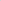 В результате 13,8% женщин отказались от прерывания беременности.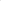 9. В целях осуществления системной работы по половому воспитанию, сохранению репродуктивного здоровья и профилактики нежелательной беременности у подростков разработан порядок (алгоритм) взаимодействия организаций здравоохранения и образовательных организаций.10. Продолжена работа по привлечению семей для высадки саженцев на День города и иных значимых городских мероприятиях. 11. Реализуется социальный проект «Семейный абонемент» управлением по физической культуре и спорту Администрации города.VIII. ДЕЯТЕЛЬНОСТЬ МЕЖВЕДОМСТВЕННОЙ КОМИССИИ МУНИЦИПАЛЬНОГО ОБРАЗОВАНИЯ ГОРОД САЛЕХАРД ПО РЕАЛИЗАЦИИ ПРОГРАММЫ ЯМАЛО-НЕНЕЦКОГО АВТОНОМНОГО ОКРУГА ПО ОКАЗАНИЮ СОДЕЙСТВИЯ ДОБРОВОЛЬНОМУ ПЕРЕСЕЛЕНИЮ В РОССИЙСКУЮ ФЕДЕРАЦИЮ СООТЕЧЕСТВЕННИКОВ, ПРОЖИВАЮЩИХ ЗА РУБЕЖОМВ целях обеспечения реализации мероприятий программы Ямало-Ненецкого автономного округа по оказанию содействия добровольному переселению в Российскую Федерацию соотечественников, проживающих за рубежом, постановлением Администрации муниципального образования город Салехард от 14.01.2014 №11 образована Межведомственная комиссия муниципального образования город Салехард по реализации Программы. Заседания Межведомственной комиссии проводятся по мере необходимости при поступлении для рассмотрения анкет соотечественников.Для объективного рассмотрения предъявляемых профессионально-квалификационных требований заявителя, размера предполагаемой заработной платы, наличия возможности обучения/переобучения, имеющихся условиях по временному и постоянному жилищному обустройству в муниципальном образовании город Салехард в Межведомственную комиссию Программы вошли представители:Центра занятости населения города Салехарда, департамента образования, департамента по труду и социальной защите населения; управления жилищной политики, управления экономики Администрации города Салехарда.	Председатель Межведомственной комиссии Программы – Максимова И.М.	Заместитель председателя Межведомственной комиссии Программы –  Терешкова О.НС 2015 года департамент международных и внешнеэкономических связей Ямало-Ненецкого автономного округа (далее - департамент ЯНАО) для исключения отказов Межведомственной комиссии Программы внедрил практику «предварительного согласования». Результат предварительного согласования Межведомственной комиссии Программы влиял на дальнейшее действия департамента ЯНАО, отправлять на официальное согласование или нет.В 2018 году проведено 8 заседаний Межведомственной комиссии (2017 год – 6, 2016 год – 13).Всего рассмотрено 11 анкет из них со статусом (2017 год – 11, 2016 год – 14):Вид на жительство – 6 человек (2017 год – 2 чел.);РВП – 2 человека (2017 год – 6 чел.);Временное убежище – 1 человек (2017 год – 2 чел.);2 человека имеют гражданство другого государства.В Салехарде наибольший интерес к участию в программе отмечен у граждан:- Украины и Киргизии по 3 заявителя;- Молдовы - 2 заявителя;- Беларусь и Азербайджан по 1 заявителю.Сравнительная таблица Из числа рассмотренных в 2018 году анкет, положительное решение о согласовании принято в отношении 10 (91%) соотечественников.По решению Межведомственной комиссии муниципального образования город Салехард была отклонена одна заявка (Зубаревой Е.В.) по причине несоответствия основным критериям отбора участника Программы в части отсутствия гарантии работодателя о резервирования рабочего места.РАБОТА С ЛИЦАМИ, ОСВОБОДИВШИМИСЯ ИЗ МЕСТЛИШЕНИЯ СВОБОДЫВ Департаменте разработан алгоритм межведомственного взаимодействия в сфере адаптации лиц, освободившихся из мест лишения свободы, между 9 субъектами, в основе которого лежит информационный обмен, механизм которого в настоящее время выглядит следующим образом:- поступившая в адрес Департамента информация об освобождении либо планируемом освобождении граждан из мест лишения свободы, вносится в сформированную базу данных. - информация об освобождаемых гражданах из мест свободы направляется в адрес субъектов взаимодействия по работе с данной категорией граждан (Центр занятости, ОМВД по г. Салехарду, МКУ «Финансовая дирекция городского хозяйства») в целях своевременного информирования и дальнейшей работы. - субъект взаимодействия принимает информацию и предоставляет Департаменту результаты о проделанной работе.- в дальнейшем об итогах проведенной работы в отношении каждого освобождаемого доводится до руководителей исправительных колоний.Департаментом с 2013 года ведется база данных о лицах, освободившихся из мест лишения свободы. В базе состоят 575 гражданин, из них 286 человек, освобожденных в 2013-2015 гг.Количество граждан, освободившихся из мест лишения свободыВ целях реабилитации лиц, освободившихся из мест лишения свободы, в том числе, для несовершеннолетних, Департаментом разработаны для распространения памятки о мерах социальной поддержки и видах натуральной и материальной помощи, которые находятся в свободном доступе в здании Департамента.Согласно Закону Ямало-Ненецкого автономного округа от 27 октября 2006 года №55-ЗАО «О государственной социальной помощи в Ямало-Ненецком автономном округе» (далее – Закон №55-ЗАО), регулирующему вопросы предоставления государственной социальной помощи семьям и одиноко проживающим гражданам, в том числе малоимущим, имеющим по не зависящим от них причинам среднедушевой доход ниже величины прожиточного минимума на душу населения, установленного в автономном округе, предусмотрена натуральная помощь в виде продуктов питания, предметов первой необходимости, одежды и обуви либо в виде денежной выплаты.Численность граждан, освободившиеся из мест лишения свободы, с установлением выплаты ежемесячной адресной социальной помощи, обратившихся за оказанием натуральной помощи в денежной форме.Согласно Закону ЯНАО от 27.10.2006 №55-ЗАО «О государственной социальной помощи в Ямало-Ненецком автономном округе», регулирующему вопросы предоставления государственной социальной помощи семьям и одиноко проживающим гражданам, в том числе малоимущим, имеющим по не зависящим от них причинам среднедушевой доход ниже величины прожиточного минимума на душу населения, установленного в автономном округе, предусмотрена натуральная помощь в виде продуктов питания, предметов первой необходимости, одежды и обуви либо в виде денежной выплаты.В целях совершенствования системы профилактики правонарушений, реабилитации лиц, освобождаемых после отбытия уголовного наказания в виде лишения свободы, в отношении которого не установлен административный надзор, гражданам Российской Федерации, постоянно проживающим на территории Ямало-Ненецкого автономного округа, в соответствии со статьей 12 Закона Ямало-Ненецкого автономного округа от 27.10.2006 № 55-ЗАО «О государственной социальной помощи в Ямало-Ненецком автономном округе» оказана материальная помощь, которая осуществляется через Государственное казенное учреждение Ямало-Ненецкого автономного округа «Центр социальных технологий Ямало-Ненецкого автономного округа», в 2018 года помощь в фиксированном размере составляет 2610 тысячи рублей (за вычетом налога на доходы физических лиц 13%), которая предусмотрена для восстановления документов, прохождения медицинского осмотра для устройства на работу, приобретения предметов первой необходимости, и осуществляется один раз в календарном году.Анализ базы данных позволяет сделать вывод о том, что лица, вернувшиеся из мест лишения свободы, находятся в поле зрения  субъектов взаимодействия.Отсутствие на территории муниципалитета государственных учреждений либо некоммерческих организаций, предоставляющих социальные услуги по социальной адаптации и социальной реабилитации лиц, освободившихся из мест лишения свободы, вызывает потребность в создании условий (возможностей) для проведения отдельных реабилитационных мероприятий.В целях реализации мероприятий подпрограммы «Обеспечение законности, правопорядка, общественной безопасности и профилактики правонарушений на территории муниципального образования город Салехард» муниципальной программы «Безопасный город» на 2017-2020 годы 16 мая 2017 года постановлением Администрации муниципального образования город Салехард утвержден порядок реализации мероприятий по ресоциализации и социальной адаптации лиц, освободившихся из мест лишения свободы.  Наш муниципалитет первым на Ямале начал практику социальной адаптации и социальной реабилитации лиц, освободившихся из мест лишения свободы, включающую:- частичное возмещение работодателю затрат на оплату труда трудоустроенных им лиц, освободившихся из мест лишения свободы;- возмещение работодателю затрат на проведение обязательного предварительного медицинского осмотра лиц, освободившихся из мест лишения свободы;- оплату услуг психолога, предоставленных лицу, освободившемуся из мест лишения свободы. Органом, уполномоченным на предоставление компенсации расходов, является Департамент на основании заключенного договора между работодателем и Департаментом.Работодатель вправе обратиться в письменной форме в Департамент для заключения договоров.Для реализации вышеуказанных мероприятий Департаментом принято ряд мер, таких как: - информирование работодателей о реализации мероприятий по ресоциализации и социальной адаптации лиц, освободившихся из мест лишения свободы, посредством размещения информации на официальном Интернет-сайте Департамента, на официальном сайте Администрации города, а также посредством телефонной связи;- опубликования статей в городской общественно-политической газете «Полярный круг»;- в акционерные общества и муниципальные предприятия города Салехарда направлены разработанные Департаментом памятки «Ресоциализация и социальная адаптация лиц, освободившихся из мест лишения свободы» для сведения и использования в работе.- организованы и проведены встречи с сотрудниками полиции по разъяснению порядка реализации мероприятий по ресоциализации и социальной адаптации лиц, освободившихся из мест лишения свободы». Участковым вручены памятки.А также направлялись письма с памятками в Уголовно - исполнительную инспекцию Управления Федеральной службы исполнения наказаний по Ямало-Ненецкому автономному округ, ОМВД по г. Салехарду.В 2018 году запланирована сумма 100 000 рублей на частичное возмещение затрат на оплату труда лиц, освободившихся из мест лишения свободы. В январе заключен договор с ООО «Салехардский комбинат» в сумме 38 704,12 рублей на частичное возмещение затрат на оплату труда лица, освободившегося из мест лишения свободы.Следует отметить, что речь идёт исключительно о лицах, принимаемых на работу не более одного года со дня освобождения.При этом, проанализировав сложившуюся ситуацию, был сделан вывод о том, что реализация данного мероприятия затруднена в связи с отсутствием у работодателей сведений об освобождении лиц из мест лишения свободы, а также, возможно, их нежеланием работать с данной категорией граждан.РАБОТА С ЛИЦАМИ, БЕЗ ОПРЕДЕЛЕННОГО МЕСТА ЖИТЕЛЬСТВАСовместно с ГБУ ЯНАО «Центр социального обслуживания граждан пожилого возраста и инвалидов в муниципальном образовании город Салехард» фиксируется информация о таких гражданах, их проблемах, о принимаемых мерах по решению их проблем. По отдельным из них вопрос решается положительно – они направляются либо в дом-интернат «Мядико» (п. Харп) либо в психоневрологические интернаты и медицинские организации. В июне 2017 года в окружной столице создан Салехардский фонд помощи бездомным «Ковчегъ» (далее - Фонд) для оказания адресной благотворительной помощи нуждающимся. Решением Общего собрания учредителей Фонда его председателем избран Мартынов Алексей Викторович (Настоятель Храма святых апостолов Петра и Павла г. Салехарда, протоиерей Алексий). В состав Общего собрания учредителей Фонда также вошел Председатель Местной мусульманской религиозной организации «Маулюд» Регионального духовного управления мусульман Ямало-Ненецкого автономного округа А.С. Базанов. Директором Фонда избрана Вохмянина Светлана Васильевна. Фонд зарегистрирован, имеет все правоустанавливающие документы, осуществляет свою деятельность в полном соответствии с действующим законодательством.За отчетный период Салехардским фондом помощи бездомным «КовчегЪ» (далее - Фонд) осуществлялись мероприятия по предоставлению горячего питания и сезонной одежды бездомным,  а также по привлечению благотворительных средств для реализации уставных целей Фонда, освящению деятельности Фонда в средствах массовой информации и по привлечению волонтеров. В 2017-2018 годах волонтерами Фонда осуществлялись рейды по городу в целях выявления мест нахождения лиц без определенного места жительства и составления базы данных о бездомных. Бездомным раздавались продукты питания в виде сухого пайка.  За счет благотворительной помощи, оказанной Фонду спонсорами и благотворителями в 2017-2018 гг. в сумме 196 тысяч рублей, бездомные обеспечивались дважды в неделю горячим питанием. Также 50 бездомных были обеспечены теплыми вещами, которые передавали либо приобретали жители города (куртки, обувь, шапки, перчатки и прочее). В дни раздачи горячего питания Фондом оказывалась консультативная помощь бездомным, а одним из волонтеров Фонда – медиком - при необходимости осматривались бездомные, после чего за счет благотворительных средств для них приобретались лекарственные препараты.В летний период, ввиду миграции лиц без определенного места жительства и снижения их количества раздача горячего питания не осуществлялась. В настоящее время Фондом реализуются мероприятия для возобновления предоставления бездомным питания.К деятельности Фонда было привлечено 30 добровольцев из числе взрослых жителей города, а также студентов Ямальского многопрофильного колледжа.Также с 2018 года на территории муниципального образования город Салехард осуществляет свою деятельность АНО «Центр социальной поддержки лицам, оказавшихся в трудной жизненной ситуации «ОБИТЕЛЬ».ДЕЯТЕЛЬНОСТЬ,  НАПРАВЛЕННАЯ НА РАЗВИТИЕ И УКРЕПЛЕНИЕ ИНСТИТУТА СЕМЬИ, ОТВЕТСТВЕННОГО РОДИТЕЛЬСТВА.Большое внимание уделяется вопросам укрепления института семьи и улучшению демографической ситуации, проведению оздоровительной кампании льготной категории граждан, вопросам профилактики безнадзорности детей и подростков. Для реализации государственной политики по этим направлениям в Салехарде ежегодно проводятся мероприятия, пропагандирующие семейные ценности. В связи с тем, что улучшение демографической ситуации является одним из приоритетных направлений российской государственной политики, особенно радует то, что в городе ежегодно стабильно увеличивается рождаемость, в том числе в многодетных семьях, а это признак того, что люди чувствуют уверенность в завтрашнем дне, значит, в городе созданы достаточно хорошие условия для жизни и развития их детей. На территории муниципального образования город Салехард проводится активная профилактическая работа по снижению абортов.В городе Салехард реализуется План мероприятий по сохранению и укреплению репродуктивного здоровья женщин, снижению числа социально обусловленных абортов на 2017 - 2020 годы в муниципальном образовании город Салехард, утвержденный распоряжением Администрации муниципального образования город Салехард от 09 августа 2017 года  № 670-р.Создана рабочая группа по профилактике и снижению числа медицинских абортов, осуществляющая мониторинг и анализ показателей количества медицинских абортов, а также анализ эффективности проводимых мероприятий в муниципальном образовании город СалехардРеализуемые мероприятия направлены на улучшение репродуктивного здоровья женщин, на устранение или максимальное снижение рисков, связанных с репродуктивным здоровьем женщин детородного возраста, на снижение социальных факторов, влияющих на принятие решения о совершении медицинского аборта, формирование в обществе ориентации на сохранение ребенка, улучшение психологического состояния семей. Ведется целенаправленная и планомерная работа по доабортному консультированию граждан, по вопросам негативных последствий прерывания беременности в социальном, психологическом плане, в плане репродуктивного здоровья женщин, по вопросам использования средств контрацепции, ведения здорового образа жизни.В результате 13,8% женщин отказались от прерывания беременности.С целью привлечения внимания общества к вопросам сохранения семьи, популяризации материнства и детства, семейных ценностей, в целях профилактики разводов в муниципальном образовании город Салехард утвержден Муниципальный план мероприятий по социальной профилактике разводов в муниципальном образовании город Салехард на 2018 - 2019 годы, в который включен комплекс мер, способствующих полноценному функционированию семьи, предотвращению возможных проблем в семье.В 2018 году впервые проводилась акция «Остановитесь, не разводитесь!», в ходе которой жителям города раздавался информационный буклет «Остановитесь, не разводитесь!» с советами психолога. В рамках акции разработан информационный буклет с советами психолога семейным парам, принявшим решение о разводе, а также возможности прохождения курса семейной терапии либо получения психологической помощи психологами ГКУ «Социально-реабилитационный центр для несовершеннолетних «Доверие» в муниципальном образовании город Салехард» и ГБУЗ «Ямало-Ненецкий психоневрологический диспансер». Информационный буклет размещен на сайтах Администрации города и структурных подразделениях, распространен среди жителей в ходе проведения городских мероприятий, а также направлен отделу ЗАГС города Салехард службы ЗАГС Ямало-Ненецкого автономного округа для предоставления супругам, обратившимся с заявлением о расторжении брака.На территории муниципального образования город Салехард зафиксировано снижение государственных регистраций актов о расторжении брака (за 9 месяцев 2018 года – 228, в 2015 году – 295, в 2016 году – 269, в 2017 году – 270).Реализуется план мероприятий по реализации в 2016-2025 годах третьего этапа концепции демографической политики Российской Федерации на период до 2025 года в муниципальном образовании город Салехард, утвержденного распоряжением Администрации города Салехард от 15.04.2016 № 618-Р, в рамках которого осуществляются мероприятия, способствующие:- повышению рождаемости, направленные на Развитие системы социальной поддержки семьи в связи с рождением и воспитанием детей, расширение рынка образовательных услуг, содействие трудовой занятости;- укреплению института семьи, популяризация семейных ценностей;- снижению смертности по причинам смерти;- снижению материнской и младенческой смертности, улучшению репродуктивного здоровья;- снижению смертности за счет улучшения условий и охраны труда;- снижению смертности и травматизма при угрозе возникновения и возникновении чрезвычайных ситуаций на территории муниципального образования город Салехард;- формированию мотивации к здоровому образу жизни, занятию физкультурой;- регулированию миграции в соответствии с социально-экономическими потребностями муниципального образования;- реализации информационно-аналитического обеспечения реализации демографической политики в муниципальном образовании город Салехард.Вопросы по  улучшению положения детей, семей с детьми являются приоритетными в реализации социальной политики Администрации муниципального образования город Салехард.С целью общественного признания заслуг семей в достойном воспитании детей, укрепления института семьи, сохранения семейных традиций, формирования бережного отношения к семейным ценностям в городе Салехард  распоряжением Администрации города от 25 июня 2018 года № 581-р утверждено Положение о порядке и условиях выдвижения кандидатур семей для размещения на почетной доске «Лучшие семьи города Салехарда», организация Почетной доски предусмотрена в электронном виде на официальном интернет-сайте города Салехарда с 2019 года.Приобретение и вручение новогодних подарковДанная норма введена в 2011 году в целях обеспечения новогодними подарками детей из семей отдельных категорий, которые являются наиболее уязвимыми и нуждаются в дополнительной поддержке и  направлена на снижение уровня социального неравенства, усиление адресности социальной поддержки семьям с детьми, проживающим на территории города.Это дети в возрасте до 17 лет, проживающие на территории муниципального образования город Салехард, из категорий:- малоимущих, многодетных семей;- детей-инвалидов;- детей, оставшихся без попечения родителей;- детей-сирот.Количество подарков для детей с каждым годом увеличивается в связи с повышением рождаемости в муниципальном образовании.За период с 2014 - 2018 гг. года приобретено 14 949 подарков, которыми были обеспечены дети указанной категории.Организация мероприятий, приуроченных ко Дню семьи, Дню отца, Дню семьи, любви и верности, Дню матери.В городе прижились и стали традиционными праздники, посвященные Дню семьи, Дню отца, Дню семьи, любви и верности, Дню матери, которые с каждым годом становятся все более красочными, интересными и привлекают все большее число участников.За последние пять лет более 336 лучших салехардских семей муниципального образования отмечены за достойное воспитание детей, эталон любви и верности, 9 матерей награждены орденом «Материнская слава», 49 матерей награждены медалью «Медаль материнства», 16 матерей награждены медалью «Материнская слава Ямала» (в 2018 году награждены две матери).Впервые получили в День Матери поздравления, цветы и подарки роженицы в перинатальном центре ГБУЗ «СОКБ».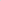 Показатели эффективностиИзготовление памятных сувениров «Родившемуся в городе Салехарде» детям, рожденным на территории нашего муниципального образованияАдминистрацией города восстановлена давно забытая традиция и с 2012 года вручаются родителям новорожденных детей сувенирные медали «Родившемуся в городе Салехарде», вручено более  6 734 сувенирных медалей. В 2018 году вручено 1 020 сувенирных медалей, на общую сумму местного бюджета 195 000,00 рублей.Таким образом, предоставление семьям, имеющим детей, льгот, гарантий и компенсаций, предусмотренных федеральным и региональным законодательством, способствует развитию и укреплению института семьи, позволяют создать благоприятные условия для реализации семьей общественных функций, улучшения демографической ситуации в городе. ХII. ИНФОРМАЦИОННО-РАЗЪЯСНИТЕЛЬНАЯ ДЕЯТЕЛЬНОСТЬ В этом году в целях обеспечения открытости и доступности информации об основных направлениях социальной политики города и округа активизирована работа сайта Департамента. За 2018 год размещено свыше 600 информационных сообщений и методических материалов, различного рода памяток и нормативных документов. Используются различные способы взаимодействия с социальными партнёрами: встречи, круглые столы, обучающие семинары. Департамент является координатором ряда муниципальных межведомственных совещательных органов. В 2018 году было проведено:два заседания Координационного совета по делам инвалидов муниципального образования город Салехард;одно заседание Координационного Совета по реализации основных направлений семейной политики, социальной поддержке, защите прав и законных интересов семьи, материнства, отцовства и детства в муниципальном образовании город Салехард;	два заседания городской Межведомственной комиссии по охране труда;	два заседания городской (территориальной) трехсторонней комиссии по регулированию социально-трудовых отношений;две рабочих группы 	три заседания рабочей группы по профилактике суицидов.В рамках исполнения решений вышеуказанных органов в 2018 году на телеканале «Северный ветер» в эфир вышло более 30 сюжетов, посвященных информированию населения о проблемах и жизни людей с ограниченными возможностями; в СМИ, на сайте и на стендах департамента размещено более 80 информационных материалов для семей с детьми; изготовлено более 400 буклетов по направлениям деятельности Департамента, в том числе 200 информационных сборников для семей с детьми, памяток для семей с детьми, находящимися в трудной жизненной ситуации, в эфирных окнах телерадиокомпании «Северный ветер» на постоянной основе осуществляется трансляция видеороликов о социализации инвалидов в обществе, предоставления государственных и муниципальных услуг в электронном виде, ответственного родительства, субсидии на оплату ЖКУ, разработанные по инициативе департамента.Каждый квартал сотрудники департамента участвуют телепередачи: «Гость в студии!» в МБИУ «Северный ветер».В течение 2018 года специалисты Департамента вели информационно-разъяснительную работу с населением города Салехард по предоставляемым мерам социальной поддержки, а также о деятельности Департамента. Особая роль в части донесения необходимой информации по предоставляемым услугам до жителей города принадлежит общественным организациям.16.01.2018 состоялась встреча по реализуемым мерам социальной поддержки и государственной социальной помощи, изменения в законодательстве с Салехардской местной общественной организацией семей, воспитывающих детей-инвалидов «МЫНИКО»                 06.02.2018, 29.04.2018, 10.09.2018, 20.11.2018 состоялись встречи по реализуемым мерам социальной поддержки и государственной социальной помощи, изменения в законодательстве, а также о переходе на цифровое эфирное телевизионное телевещание и приобретения цифровой ТВ – приставки с Салехардской городской общественной организацией ветеранов (пенсионеров) войны, труда, вооруженных сил и правоохранительных органов города Салехарда».05.03.2018, 25.05.2018 состоялись встречи по реализуемым мерам социальной поддержки и государственной социальной помощи, изменения в законодательстве, с ГБУ «Центр социального обслуживания граждан пожилого возраста и инвалидов в муниципальном образовании город Салехард».07.06.2018, 27.06.2018 состоялись встречи с инвалидами и семьями, воспитывающими детей–инвалидов, по вопросам предоставления государственных и муниципальных услуг на базе МАУ ДО «Центр детского творчества «Надежда» и Администрации города Салехарда.29.06.2018 состоялась рабочая встреча с представителями региональной общественной организацией помощи многодетным, опекаемым, приемным, замещающим семьям и семьям с детьми-инвалидами Ямало-Ненецкого автономного округа «Семья Арктики» по результатом исполнения решения рабочей встречи, состоявшейся 18 декабря 2017 года.15.01.2018, 18.01.2018, 05.02.2018, 15.02.2018, 15.03.2018, 19.04.2018, 17.05.2018, 21.06.2018, 19.07.2018, 16.08.2018, 20.09.2018, 17.10.2018, 15.11.2018, 20.11.2018 консультационные дни по реализуемым   мерам социальной поддержки и государственной социальной помощи на базе Многофункционального центра предоставления государственных и муниципальных услуг.09.02.2018, 08.07.2018, 10.10.2018 выездное мероприятие в поселка Пельвож по вопросам предоставления мер социальной поддержки, а также по информированию жителей поселка и установления потребности в предоставлении компенсации среди граждан, относящихся к категории «малоимущая семья (малоимущий одиноко проживающий гражданин) в цифровой ТВ – приставки. 14.02.2018, 13.03.2018,11.04.2018, 10.05.2018, 13.06.2018, 11.07.2018, 08.08.2018, 12.09.2018, 10.10.2018, 14.11.2018, 12.12.2018 инструктирование руководителей и специалистов негосударственных организаций по вопросам принятия управленческих решений в части обеспечения доступности объектов и услуг.01.05.2018, 09.05.2018 мобильный консультационный пункт по вопросам предоставления государственных и муниципальных услуг в сфере социальной защиты Ямало-Ненецкого автономного округа на площади МРК «Полярис» и на площади МАУ ДО ЦДТ «НАДЕЖДА».30.06.2018, 07.07.2018, 14.07.2018, 21.07.2018, 28.07.2018, 04.08.2018, 18.08.2018, 25.08.2018 консультационный пункт выходного дня в рамках межведомственного проекта «Лето – 2018 на пешеходной части улицы Ленина оказывались услуги жителям города Салехарда о мерах социальной поддержки, видах государственной социальной помощи, детских пособий. Также распространялись памятки, буклеты, информационный материал о работе Call центра социальной защиты Ямала.Благодаря тесному сотрудничеству со СМИ, общественными организациями и выпуску реклам и буклетов, граждане муниципального образования город Салехард стали иметь значительно больше информации об оказываемых государственных и муниципальных услугах. Также впервые в Салехарде организовано СМС-информирование граждан об изменениях в ходе предоставления услуг, напоминания о сроках представления документов и т.д.XIII. ОСНОВНЫЕ МЕРОПРИЯТИЯСпециалистами Департамента организованы и проведены в 2018 году следующие основные мероприятия:Заседания различных советов и комиссий (Координационные советы по делам инвалидов и  семейной и демографической политике, комиссия по оказанию государственной социальной помощи и предоставлению мер социальной поддержки отдельным категориям граждан, городская межведомственная комиссия по охране труда, комиссия по опеке и попечительству над совершеннолетними гражданами муниципального образования город Салехард, городская (территориальная) трехсторонняя комиссия по регулированию социально-трудовых отношений).Чествование ветеранов Великой Отечественной войны в связи с 73-ой годовщиной Великой Отечественной войны. Участия ветеранов Великой Отечественной войны в митинге, посвященном 73-летию Победы в Великой Отечественной войне, торжественных приемах Губернатора Ямало-Ненецкого автономного округа и Главы Администрации города Салехарда  26 января 2018 года состоялась встреча лиц, награжденных знаком «Жителю блокадного Ленинграда».07 мая 2018 года 20 ветеранов Великой Отечественной войны приняли участие в торжественном приёме Губернатора Ямало-Ненецкого автономного округа, который состоялся в ГБУ «Ямало-Ненецкий окружной музейно-выставочный комплекс им. И.С. Шемановского»;09 мая 2018 года 20 ветеранов Великой Отечественной войны приняли участие в митинге и возложение цветов к памятнику погибшим солдатам к Вечному огню;09 мая 2018 года в ЦДТ «Надежда» 33 ветерана Великой Отечественной войны приняли участие в торжественном приеме Главы Администрации города Салехарда.Мероприятия, пропагандирующие семейные ценности.15 мая 2018 состоялось праздничное мероприятие по награждению 15 салехардских семей, достойно выполняющих родительский долг и занимающих активную жизненную позицию, в т.ч. воспитывающих детей-инвалидов.15 июня 2018 состоялось торжественное чествование 6 салехардских отцов, достойно выполняющих родительский долг по воспитанию детей,  в т.ч. воспитывающих детей-инвалидов.7 июля 2018 года на площади пешеходной зоны по улице Ленина состоялось торжественное награждение, посвященное Дню семьи, любви и верности. В рамках городского мероприятия «Любовь не ведает преград» перед торжественным награждением впервые в городе состоялся парад семей, в котором семьи с детьми прошли с воздушными шарами, оформленными в виде ромашек. Затем на площади прошла торжественная церемония чествования 8 семей, имеющих крепкий семейный союз более 25 лет, достойно выполняющих родительский долг и занимающих активную жизненную позицию. 26 ноября 2018 года состоялось торжественное мероприятие, посвященное Дню матери. Награждены 22 матери, достойно выполняющие родительский долг и занимающие активную жизненную позицию. Мероприятия, направленные на почтения памяти умерших (погибших) граждан.22 июня 2018 участие в митинге, посвященном Дню памяти и скорби. Три ветерана ВОВ  приняли участие в возложение венков и цветов на воду в честь памяти жителей города, уходивших на фронт в 1941 году. 30 октября 2018 года траурный митинг, посвященный Дню памяти жертв политических репрессий, который состоялся у памятника стройки № 501 – паровоз.Мероприятия, проводимые совместно с гражданами пожилого возраста «золотые волонтеры».09 сентября 2018 года шествие активистов «Скандинавская ходьба» посвященная 423-й дня рожденья Салехарда.01 октября 2018 года вечер встречи «Осенний балл» для пенсионеров и ветеранов в день пожилого человека. Участие приняли 130 пожилых граждан. Иные мероприятия проводимые департаментом на территории муниципального образования город Салехард.С 27 февраля по 14 апреля 2018 года в Салехарде проходил фотоконкурс «Охрана труда в объективе» в рамках проведения Недели охраны труда в муниципальном образовании город Салехард среди учащихся и студентов профессиональных образовательных организаций, а также представители работающей молодежи. На фотоконкурс было представлено 27 работ. Возраст участников – от 16 до 30 лет. 23 декабря 2018 года состоялась новогодняя Ёлка Главы Администрации муниципального образования город Салехард, более 100 детей с ограниченными возможностями приняли участие в данном мероприятии.7. Проведена оценка качества предоставления муниципальных услуг путем проведения анкетированного опроса граждан, оценки соответствия качества муниципальных услуг стандарту предоставления муниципальных услуг.8. На сайте Департамента размещены баннеры «Горячая линия по фактам коррупционной направленности» и «Телефон доверия».Осуществлялась в виде публикации информации о здоровом образе жизни на официальных сайтах и путем изготовлены баннеров, пропагандирующих здоровый образ жизни, по следующим темам: «Здоровое питание/для чего вам это нужно?», 	«Типы ожирения и их осложнения», «Алкоголизм – один из наиболее опасных и устойчивых видов патологической зависимости», «Табак – здоровью своему враг!».	Данные баннеры были установлены в местах проведения массовых мероприятий для жителей Салехарда (День города, встреча с жителями и представителями власти). XIV. ВЗАИМОДЕЙСТВИЕ С ГОСУДАРСТВЕННЫМИ И МУНИЦИПАЛЬНЫМИ СТРУКТУРАМИ И ОБЩЕСТВЕННЫМИ ОРГАНИЗАЦИЯМИ В 2018 году Департамент продолжил взаимодействие с государственными и муниципальными структурами, а также с общественными организациями по вопросам компетенции Департамента. Проведены мероприятия для многодетных и малоимущих семей, ветеранов и пожилых граждан совместно с региональным отделением партии молодежного движения «Молодая гвардия», общественной организацией инвалидов Ямало-Ненецкого автономного округа «Надежда», городской общественной организацией «Салехардский городской совет ветеранов войны, труда, Вооруженных Сил и правоохранительных органов», Салехардской местной общественной организации семей, воспитывающих детей-инвалидов, «МЫНИКО», с региональной общественной организации помощи многодетным, опекаемым, приемным, замещающим семьям и семьям с детьми-инвалидами Ямало-Ненецкого автономного округа «Семья Арктики», с представителями органов ОМВД по г. Салехарду.Департамент тесно сотрудничал по вопросам совместного ведения со структурными подразделениями Администрации города Салехарда: департаментом образования, управлением культуры и молодежной политики, управлением по физической культуре и спорту, управлением жилищной политики, отделом по работе с обращениями граждан, комиссией по делам несовершеннолетних, управлением общей политики, департаментом городского хозяйства. Постоянное сотрудничество осуществлялось с ГБУ ЯНАО «Центр социального обслуживания граждан пожилого возраста и инвалидов в муниципальном образовании город Салехард», отделением пенсионного фонда по городу Салехард, департаментом социальной защите населения ЯНАО, учреждениями здравоохранения, филиалом №1 «Главное бюро медико-социальной  экспертизы по ЯНАО».Каждое полугодие проводились встречи по различным вопросам предоставления мер социальной поддержки с представителями Салехардской местной общественной организации семей, воспитывающих детей-инвалидов «МЫНИКО», городской общественной организацией «Салехардский городской совет ветеранов войны, труда, Вооруженных Сил и правоохранительных органов», ГБУ ЯНАО «Центр социального обслуживания граждан пожилого возраста и инвалидов в муниципальном образовании город Салехард», с региональной общественной организации помощи многодетным, опекаемым, приемным, замещающим семьям и семьям с детьми-инвалидами Ямало-Ненецкого автономного округа «Семья Арктики».С 2015 года Салехард является пилотной площадкой регионального социального проекта «Забота». Дисконтная карта «Забота» даёт право её владельцу получать скидки в магазинах, торговых сетях, аптеках, автозаправках. Размер экономии по карте составляет не менее 3% в зависимости от магазина или другого предприятия, оказывающего услуги населению. На 31 декабря 2018 года выдано 5 525 социальных дисконтных карты «Забота». Основными категориями получателей являются неработающие пенсионеры (60%), многодетные семьи и малоимущие семьи (23,4%), ветераны боевых действий, семьи имеющих детей-инвалидов, инвалиды 1 и 2 группы (по 5,5%).Проведение мониторинга и взаимодействие с ГБУЗ «СОКБ» по привлечению населения и работодателей к проведению диспансеризацииВ целях максимального привлечения работодателей к диспансеризации взрослого населения на территории муниципального образования город Салехард департаментом в 2018 году проведены следующие мероприятия:- в газете «Полярный круг» раз в полгода публиковалось объявление о приглашении, взрослого населения в возрасте от 21 года пройти бесплатное диспансерное обследование в ГБУЗ «Салехардская окружная клиническая больница».- информация о диспансеризации взрослого населения размещена на официальном сайте Администрации города и в новостной ленте на Интернет-сайте департамента по труду и социальной защите населения Администрации муниципального образования город Салехард www.dtszns.ru.- организация информирования населения путём размещения объявления в режиме «бегущая строка» на телеканале «Северный ветер»;- проведение совещаний (заместителя Главы Администрации города по социальной политике с руководителями - структурных подразделений, муниципальных организаций (учреждений) и муниципальных предприятий);- информирования населения путем размещение информационных объявлений в местах массового посещения людей (магазины города, социальные учреждения, банки).Ежеквартально в адрес организаций, учреждений и субъектов малого предпринимательства, осуществляющих свою деятельность на территории муниципального образования город Салехард, направляются информационные письма о необходимости подачи заявок в ГБУЗ «Салехардская окружная клиническая больница» и организации диспансерного обследования работающего населения.Всего проинформировано более 160 организаций осуществляющих свою деятельность на территории муниципального образования город Салехард.По сведениям ГБУЗ «Салехардская окружная больница» от организаций города Салехарда поступило заявок на прохождение диспансеризации более, чем на 2 500 человек.Департаментом проводится ежемесячный мониторинг, по итогам которого в течение года было направлено 61 информационное письмо за подписью заместителя Главы Администрации города по социальной политике Максимовой И.М. в организации с низким процентом работников, прошедших диспансеризацию в организациях всех форм собственности.Дополнительно направлялись письма в адрес заместителя Губернатора Ямало-Ненецкого автономного округа Бучковой Т.В. и директора департамента здравоохранения Ямало-Ненецкого автономного округа Новикова С.В. с просьбой оказать содействие в прохождении диспансеризации взрослого населения среди работников государственных учреждений.Результаты прохождения диспансеризации ежемесячно рассматриваются на совещаниях у заместителя Главы Администрации города по социальной политике Максимовой И.М. с руководителями структурных подразделений Администрации города.Реализация указанных мероприятий обеспечила ежемесячный рост в размере более 5% от количества запланированных на диспансеризацию.В результате реализации мероприятий к диспансеризации взрослого населения на территории муниципального образования город Салехард позволило достичь показателя 4944 человека всех прошедших в 2018 году, что на 603 человека больше чем в 2017 году.Так в соответствии с Приказом департамента здравоохранения Ямало-Ненецкого автономного округа от 22.12.2017 года № 1068-о «О реализации мероприятий по проведению диспансеризации определенных групп взрослого населения в Ямало-Ненецком автономном округе, формах медицинской документации и статистикой отчетности в 2018 году» план проведения диспансеризации определённых групп взрослого населения на территории муниципального образования город Салехард составляет 5084 человек.Результаты проведения диспансеризации на 2016-2018 годыХV. ОСНОВНЫЕ ТЕНДЕНЦИИ РАЗВИТИЯ СФЕРЫ СОЦИАЛЬНОЙ ЗАЩИТЫ  НАСЕЛЕНИЯ НА 2018 ГОД1. Системная работа по повышению качества и эффективности оказания государственных и муниципальных услуг в условиях оптимизации.  2. Тесное взаимодействие с общественными организациями ветеранов и инвалидов по различным вопросам жизнедеятельности инвалидов и граждан пожилого возраста.3. Совершенствование и повышение качества системы межведомственного взаимодействия в вопросах предоставления государственных и муниципальных услуг.4. Продолжение реализации мероприятий по адаптации объектов социальной инфраструктуры.5. Совершенствование форм и качества информирования населения о предоставляемых мерах социальной поддержки. 6. Стабильное сохранение количества граждан, пользующихся правом на получение мер социальной поддержки.7. Углубление социального партнерства в сфере социально-трудовых отношений на территории муниципального образования.8. Содействие обеспечению соблюдения требований охраны труда в организациях, осуществляющих деятельность на территории города.9. Регулярное проведение анализа качества предоставления государственных и муниципальных услуг, их востребованности и значимости для заявителей, а также мониторинг жалоб и обращений по данному направлению.10. Продолжение деятельности по вопросам опеки и попечительства над недееспособными гражданами.11. Повышение количества обращений за предоставлением государственных и муниципальных услуг в электронном виде через единый портал госуслуг и региональный портал государственных и муниципальных услуг.Перспективы на 2019 год:1. Обеспечение своевременного предоставления и получения социальных выплат многодетными семьями, малоимущими семьями, инвалидами, пожилыми и другими слабо защищенными категориями граждан.2. Совершенствование системы информирования населения, в том числе внедрения межведомственного механизма информирования граждан и смс-информирования.3. Обеспечение клиентоориентированности и совершенствование персонифицированного подхода по работе с населением, направленного на содействие выходу на самообеспечение малоимущих категорий граждан.4. Информирование населения о преимуществах оказания государственных и муниципальных услуг в электронной форме.5. Обеспечение системного и постоянного информирования населения об изменениях порядка предоставления мер социальной поддержки и государственной социальной помощи с 01 января 2019 года.6. Реализация Плана мероприятий муниципального образования город Салехард («дорожной карты») по повышению значений показателей доступности для инвалидов объектов социальной инфраструктуры и услуг в установленных сферах деятельности до 2030 года. 7. Осуществление контроля за реализацией № 419-ФЗ «О внесении изменений в отдельные законодательные акты Российской Федерации по вопросам социальной защиты инвалидов в связи с ратификацией Конвенции о правах инвалидов».8. Актуализация портала «Доступная среда», а также организация рассмотрения и дальнейшего согласования анкет и паспортов доступности объектов социальной инфраструктуры негосударственного сектора города Салехарда для последующего размещения на портале «Доступная среда».9. Оказание методической помощи индивидуальным предпринимателям и специалистам негосударственных организаций в части подготовки локальных актов, разработки паспортов доступности, принятия управленческих решений и др.10. Проведение каждую вторую среду месяца инструктирования руководителей и специалистов негосударственных организаций по вопросам принятия управленческих решений в части обеспечения доступности объектов и услуг.11. Обследование жилых помещений инвалидов и общего имущества в многоквартирных домах, в которых проживают инвалиды, в целях их приспособления с учетом потребностей инвалидов и обеспечения условий их доступности для инвалидов в рамках деятельности муниципальной комиссии в соответствии с постановлением Правительства Российской Федерации от 09 июля 2016 года № 649 «О мерах по приспособлению жилых помещений и общего имущества в многоквартирном доме с учетом потребностей инвалида».12. Проведение мероприятий, направленных на развитие и укрепление института семьи, ответственного родительства.13. Продолжение внедрения института наставничества – тиражирование опыта начинающим сотрудникам.14. Реализация мероприятий, предусмотренных подпрограммой «Обеспечение законности, правопорядка, общественной безопасности и профилактики правонарушений на территории муниципального образования город Салехард» муниципальной программы «Безопасный город» на 2017 – 2020 годы, в части ресоциализации и социальной адаптации лиц, освободившихся из мест лишения свободы.15. Оказание содействия общественной организации семей, воспитывающих детей-инвалидов «МЫНИКО» по привлечению грантовой поддержки.16. Оказание содействия некоммерческой организации «Салехардский фонд помощи бездомным «КовчегЪ» по привлечению грантовой поддержки.17. Содействие развитию практики благотворительной деятельности граждан и организаций, распространению добровольческой деятельностью.ХVI. ОСНОВНЫЕ ПРОБЛЕМЫ ПО СОСТОЯНИЮ 31 ДЕКАБРЯ 2018 ГОДА И ПУТИ ИХ РЕШЕНИЯ1. В соответствии с региональным законодательством с 01 января 2015 года государственные полномочия по социальному обслуживанию населения Администрацией города не осуществляются, в связи с чем муниципальные учреждения социального обслуживания переданы в государственную собственность автономного округа.Усложнено взаимодействие по решению проблем лиц, находящихся в трудной жизненной ситуации. Вместе с тем, благодаря личным взаимоотношениям сохранено взаимовыгодное сотрудничество.В частности, это касается проблемы граждан БОМЖ. У большинства граждан БОМЖ имеются противопоказания для устройства в «Мядико» - алкоголизм либо отсутствие показаний для предоставления социальных услуг в стационарной форме – наличие полной утраты способности либо возможности осуществлять самообслуживание, самостоятельно передвигаться, обеспечивать основные жизненные потребности в силу заболевания, травмы, возраста (женщины старше 55 лет, мужчины старше 60 лет), или наличие инвалидности. Таким людям, безусловно, оказывается помощь: выдается продуктовый набор, обувь, одежда, предоставляется горячее питание, но это не является окончательным решением их проблем, поскольку возникает много трудностей с регистрацией, оформлением удостоверения личности и т.д. На 31 декабря 2018 года численность лиц, без определенного места жительства составляет 9 граждан (в 2017 – 11 чел.).Остро назрел вопрос создания на территории Салехарда учреждения по типу дома временного либо ночного пребывания, социальной гостиницы либо чего-то подобного для лиц БОМЖ.Отсутствие на территории муниципалитета государственных учреждений либо некоммерческих организаций, предоставляющих социальные услуги по социальной адаптации и социальной реабилитации лиц, освободившихся из мест лишения свободы, в связи, с чем в городе созданы условия для проведения отдельных реабилитационных мероприятий в виде:частичного возмещения работодателю затрат на оплату труда трудоустроенных им лиц, освободившихся из мест лишения свободы (не более одного года со дня освобождения);возмещения работодателю затрат на проведение обязательного предварительного медицинского осмотра лиц, освободившихся из мест лишения свободы (не более одного года со дня освобождения);оплата услуг психолога, предоставленных лицу, освободившемуся из мест лишения свободы (не более одного года со дня освобождения).XVII. ВАЖНЕЙШИЕ РЕЗУЛЬТАТЫ ВЛИЯНИЯ ФЕДЕРАЛЬНОЙ, ОКРУЖНОЙ И МУНИЦИПАЛЬНОЙ  СОЦИАЛЬНО-ЭКОНОМИЧЕСКОЙ ПОЛИТИКИ НА РАЗВИТИЕ СФЕРЫ СОЦИАЛЬНОЙ ЗАЩИТЫ НАСЕЛЕНИЯ В МУНИЦИПАЛЬНОМ ОБРАЗОВАНИИ ГОРОД САЛЕХАРДВ результате реализации мероприятий окружных и муниципальных программ муниципального образования город Салехард в сфере социальной защиты населения, системного планирования на основе программно-целевого подхода, целевого расходования бюджетных средств за 2018 год достигнуты следующие результаты:Увеличилось:1.1. Количество льготополучателей социальных услуг:1.2. Количество льготополучателей жилищно-коммунальной выплаты за счет средств регионального бюджета:1.3. Количество многодетных семей:1.4. Количество многодетных семей получающих социальные льготы по жилищно-коммунальной выплате:1.5. Количество объектов социальной инфраструктуры, полностью адаптированных для инвалидов и маломобильных граждан:1.6. Количество граждан, получивших денежную выплату в связи с награждением нагрудным знаком «Почетный донор СССР», «Почетный донор России»:1.7. Количество получателей пособие неработающим пенсионерам и инвалидам:1.8. Количество получателей региональной социальной доплаты совершеннолетним в связи с повышением среднедушевого дохода за счет принимаемых органами власти всех уровней мер:1.9. Количество граждан, имеющих звания «Ветеран труда» и «Ветеран ЯНАО», получающих социальные льготы по жилищно-коммунальной выплате, ежемесячной денежной выплате и количество граждан, имеющих звания «Ветеран боевых действий», получающих социальные льготы по жилищно-коммунальной выплате, пожизненного денежного содержания:1.10. Численность семей с детьми, состоящих на учете в Департаменте.1.11. Численность получателей ежемесячной компенсационной выплаты одному из неработающих трудоспособных родителей (усыновителей, опекунов, попечителей), осуществляющих уход за ребенком-инвалидом.1.12. Количество прошедших диспансеризацию работников предприятий и организаций города Салехарда.1.13. Количество проведеных комиссий по опеке и попечительству над совершеннолетними гражданами на территории муниципального образования город Салехард.Уменьшилось:2.1. Численность ветеранов Великой Отечественной войны воспользовавшиеся мерами социальной поддержки:2.2. Количество получателей региональной социальной доплаты не достигших возраста 18 лет в связи с повышением среднедушевого дохода за счет принимаемых органами власти всех уровней мер.2.3. Количество граждан, освободившихся из мест лишения свободы2.4. Количество получивших единовременное пособие при рождении второго ребенка независимо от уровня дохода2.5. Численность многодетных матерей получивших ежегодное материальное поощрение ко Дню матери в размере 1 000 рублей на каждого ребенка многодетных матерей, родивших (усыновивших) и (или) достойно воспитавших пять и более детей.  2.6. Численность многодетных матерей обратившихся за выдачей региональный материнский капитал.  2.7. Количество получателей субсидий на оплату жилого помещения и коммунальных услуг.Достижение указанных показателей свидетельствует о реальном влиянии предоставляемых мер социальной поддержки на стабильное повышение качества и уровня жизни отдельных категорий граждан муниципального образования город Салехард в 2018 году. ГодыКоличество льготополучателейОбъемы финансирования мер социальной поддержки, тыс.руб.Сумма предоставленных мер социальной поддержки на одного получателя (средняя), руб.2016 28 936 588 724,420 345,7201729 370598 838,120 389,45201830 342631 195,020 802,60ГодыБюджет (тыс. руб.)Бюджет (тыс. руб.)Бюджет (тыс. руб.)ИТОГОГодыФедеральныйРегиональныйМестныйИТОГО201650 321,3554 854,579 787684 962,8201750 889,30563 180,0088 452,30702 521,60201858 135,30583 024,4089 285,50730 445,202016 год (чел.)2017 год (чел.)2018 год (чел.)Количество принятых заявлений – 11 918Количество принятых заявлений – 11 975Количество принятых заявлений – 12 094Количество принятых заявлений3077Категории2016 год/ чел.За 2017/ чел. За 2018/ чел. ВЕТЕРАНЫ ВЕЛИКОЙ ОТЕЧЕСТВЕННОЙ ВОЙНЫ:144129116Инвалиды ВОВ111Участники ВОВ, ставшие инвалидами111Участники ВОВ в т.ч. не в составе действующей армии433Труженики тыла1049180Граждане, награжденные знаком «Жителю блокадного Ленинграда»666Бывшие несовершеннолетние узники фашизма444Бывшие совершеннолетние узники фашизма000Вдова погибшего/умершего участника ВОВ242321ВЕТЕРАНЫ:4 6604 9285 003Ветераны труда2 9983 0783 028Ветераны Ямало-Ненецкого автономного округа1 3041 4721 583Ветераны боевых действий358378392ВСЕГО:4 804 5 0575 119№ п/пВиды выплат1.Ежемесячное пособие неработающим пенсионерам, имеющим стаж работы в Ямало-Ненецком автономном округе не менее 15 календарных лет, и инвалидам, имеющим стаж работы в Ямало-Ненецком автономном округе не менее 10 календарных лет.2.Ежемесячная жилищно-коммунальная выплата отдельным категориям пенсионеров (инвалидам и участникам Великой Отечественной войны, труженикам тыла, бывшим несовершеннолетним узникам фашизма, лицам, награжденным знаком «Жителю блокадного Ленинграда», вдовам погибших (умерших) участников Великой Отечественной войны, не вступившим в повторный брак, ветеранам труда, ветеранам Ямало-Ненецкого автономного округа, реабилитированным лицам)3.Возмещение расходов стоимости установки квартирного проводного телефона и абонентская выплата при наличии квартирного проводного телефона отдельным категориям пенсионеров (ветераны Великой Отечественной войны, бывшие несовершеннолетние узники фашизма, вдовы участников Великой Отечественной войны, не вступившие в новый брак, лица, награжденные знаком «Жителю блокадного Ленинграда»)4.Пожизненное денежное содержание инвалидам и участникам Великой Отечественной войны, бывшим несовершеннолетним узникам фашизма, лицам, награжденным знаком «Жителю блокадного Ленинграда», труженикам тыла, бывшим совершеннолетним узникам нацистских концлагерей, тюрем и гетто, лицам, проживающим во время Великой Отечественной войны на территории СССР, которым на время окончания Великой Отечественной войны (09 мая 1945 года) не исполнилось 18 лет, имеющим стаж в Ямало-Ненецком автономном округе 15 лет и более, инвалидам, имеющим стаж в Ямало-Ненецком автономном округе 10 лет и более.5.Ежемесячное дополнительное материальное обеспечение гражданам, внесшим наибольший вклад в социально-экономическое развитие автономного округа6.Материальная помощь отдельным категориям пожилых граждан к памятным датам истории (полное освобождение Ленинграда от вражеской блокады в годы Великой Отечественной войны 1941 - 1945 годов, День защитника Отечества, День Победы, День пожилых людей, День памяти жертв политических репрессий). Выплачивается инвалидам и участникам Великой Отечественной войны, труженикам тыла, бывшим несовершеннолетним узникам фашизма, лицам, награжденным знаком «Жителю блокадного Ленинграда», вдовам погибших (умерших) участников Великой Отечественной войны, не вступившим в повторный брак, лицам, проживающим во время Великой Отечественной войны на территории СССР, которым на время окончания Великой Отечественной войны (09 мая 1945 года) не исполнилось 18 лет, имеющим стаж в Ямало-Ненецком автономном округе 15 лет и более, инвалидам, имеющим стаж в Ямало-Ненецком автономном округе 10 лет и более.7.Ежемесячная денежная компенсация инвалидам и участникам Великой Отечественной войны, бывшим несовершеннолетним узникам фашизма, лицам, награжденным знаком «Жителю блокадного Ленинграда», труженикам тыла, вдовам погибших (умерших) участников Великой Отечественной войны, не вступившим в повторный брак, неработающим реабилитированным лицам и лицам, признанным пострадавшими от политических репрессийКатегории2016 год/чел.2017 год/чел.2018 год/чел.Инвалиды I, II, III группы1 425 1 4301 445Дети-инвалиды240252271ИТОГО:1 665 1 6821 716Воспользовалось мерами социальной поддержки:Инвалиды I, II, III группы1 199 1 2921 261Дети-инвалиды221251258ИТОГО:1 420 1 5431 519Категории (количество)2016 год/ чел.2017 год/ чел.2018 год/ чел.Реабилитированные лица225225217Лица, признанные пострадавшими от политических репрессий211ИТОГО:227226218Показатели2016 год/ чел.2017 год/ чел.2018 год/ чел.Количество состоящих на учете граждан2019 19Количество получателей жилищно-коммунальной выплаты1515 15Средний размер выплаты ЖКВ в месяц (руб.) 1 482,891 439,491 210,00Пособие неработающим пенсионерам и инвалидам:2016 год/чел.2017 год/чел.2018 год/чел.Получателей, в том числе:4 876 5 4685 617пенсионеров4 711 53035 447инвалидов165165170Наименование выплатыЧисленность получателей по состоянию за 2016 год/ чел.Численность получателей по состоянию за 2017 год/ чел.Численность получателей по состоянию за 2018 год/ чел.Денежная выплата гражданам, награжденным нагрудным знаком «Почетный донор СССР», «Почетный донор России» 179184209Ежемесячное дополнительное материальное обеспечение граждан за особые заслуги перед Ямало-Ненецким автономным округом233235243Региональная социальная доплата (лицам старше 18 лет)379456457Возмещение расходов по оплате за обучение участникам вооруженных конфликтов, получающих первое высшее или среднее специальное образование1040Возмещение расходов по оплате проезда:- реабилитированные лица;- дети-инвалиды и неработающие родители (сопровождающие);- инвалиды с детства-инвалиды Великой Отечественной войны741413-741118-551512-№ п/п Льготная категорияПриостановлено ЖКВ Восстановлено ЖКВ 1Участники ВОВ (в т.ч. инвалиды ВОВ, труженики тыла, несовершен. узники и т.д.)102Ветераны боевых действий733Ветераны труда92304Ветераны ЯНАО44135Инвалиды (1,2,3 гр.)2896Семья, имеющая ребенка-инвалида1457Многодетные семьи29118Реабилитированные лица (призн. пострад. от полит. репр.)719ЧАЭС, Семипалат. Маяк0010Семьи, погибших военнослужащих0011Специалисты бюджетной сферы0012Блокадники10Итого:22372Показатели2016 год2017 год2018 годКоличество льготников (чел.)5 510 5 5735 641Всего выплачено (тыс. руб.)102 295,9105 919,8108 331,7Показатели2016 год2017 год2018 годКоличество льготников (чел.)1 747 1 7431 854Всего выплачено (тыс. руб.)29 142,930 700,930 669,2Показатели2016 год2017 год2018 годЧисло семей473468417Численность лиц, проживавших в семьях (чел.)821885800Средний размер субсидии в месяц (руб.) 1 982,602 372,612 605,25ГодыКоличество семей, состоящих на учете в Департаменте20164 825 20175 08520185 828ГодыКоличество многодетных семей, состоящих на учете в Департаменте/ количество детей2016974/ 3 155 20171059/ 3 43320181132/3 7102016 год2016 год2017 год2017 год2018 год2018 годГруппаКоличество семейГруппаКоличество семейГруппаКоличество семейС 3-мя детьми803С 3-мя детьми878С 3-мя детьми920С 4-мя детьми132С 4-мя детьми135С 4-мя детьми153С 5-ю детьми24С 5-ю детьми32С 5-ю детьми38С 6-ю детьми12С 6-ю детьми9С 6-ю детьми14С 7-ю детьми2С 7-ю детьми4С 7-ю детьми5С 8-ю и более детьми1С 8-ю и более детьми1С 8-ю и более детьми2ИТОГО:9741 0591 132Категории получателейКоличество семей, воспользовавшихся правом на выплату в 2016 годуКоличество семей, воспользовавшихся правом на выплату в 2017 годуКоличество семей, воспользовавшихся правом на выплату в 2018 годуПри рождении второго ребенка209174169При рождении третьего и последующих детей172156157При рождении одновременно двух детей12813При рождении одновременно трех и более детей--1ИТОГО:393338340ГодыЧисленность многодетных матерей201619120171782018187ГодыЧисленность многодетных матерей, обратившихся за выдачей свидетельства201616020171362018133ГодыКоличество семей/количество учащихсяСумма (тыс. руб.).2016787/1 371 4 636,52017893/ 1 4614 901,520181 027/1 6645 805,9ГодыКоличество семейСредний размер жилищно-коммунальной выплаты в месяц (тыс. руб.)20166532 179,820176702 231,9820186952 279,90Наименование категории2016 год(кол-во)2017 год(кол-во)2018 год(кол-во)Численность малоимущих многодетных семей228286342Наименование категории2016 год(кол-во)2017 год(кол-во)2018 год(кол-во)Численность малоимущих семей567887830В них человек2 287 3 3363194Из них:детей дошкольного возраста644918878обучающихся общеобразовательных организаций (школ)563764700обучающихся студентов очного обучения образовательных организаций597677получателей пенсии по случаю потери кормильца397567Численность одиноко проживающих граждан5711177№ п/пВид социальной поддержкиКол-во льготополучателей в 2016 годСумма(тыс. руб.) в 2016 годКол-во льготополучателей в 2017 годСумма(тыс. руб.) в 2017 годКол-во льготополучателей в 2018 годСумма(тыс. руб.) в 2018 год1.Ежемесячная адресная социальная помощь (до 31.12.2016)1 267 5 825,2----2.Государственная социальная помощь на основании социального контракта в виде (с 01.10.2016):ежемесячнойединовременной353256971 316,5257,31 059,212455397067 758,75 939,41 819,312443958498 376,405 771,02 605,43.Государственная социальная помощь семьям, имеющим детей дошкольного возраста и учащихся образовательных учреждений, в том числе по возмещению расходов по питанию в образовательных учреждениях и проезде на городском транспорте, оплата проезда по территории Российской Федерации 4334 138,67274 928,86895 364,54.Ежемесячное пособие многодетным семьям79837,9891 086,41021 116,6Наименование помощи2016 год (кол-во/сумма)тыс. руб.2017 год (кол-во/сумма)тыс. руб.2018 год (кол-во/сумма)тыс. руб.Натуральная помощьв виде денежной выплаты;в виде продуктов питания, предметов первой необходимости, одежды, обуви626/3 134,722/103,1690/2 796,314/42,9565/2335,52/4,2ГодыЧисленность получателей пособия (не достигших возраста 18 лет)Сумма выплаченной доплаты (тыс. руб.)201637624 983,7201733324 137,1201832623 203,7ГодыЧисленность получателей пособия/одинокие материЧисленность детей, на которых выплачивается пособие/дети одиноких матерейСумма выплаченного пособия с начала года, рублей2016869/2911 470/41122 802 225,002017881/2901 506/43021 972 500,002018870/2771478/39122 341 800,00Наименование категории2016 год2017 год2018 годЧисленность малоимущих многодетных семей7989102ГодыЧисленность многодетных семей, обратившихся за выплатой201625420171972018188Категории получателей2016 годкол-во/сумма (тыс. руб.)2017 годкол-во/сумма (тыс. руб.)2018 годкол-во/сумма (тыс. руб.)Единовременное пособие при рождении ребенка77/1 758,253/1 264,350/1249,5№ п/пНаименование2016 год2017 год2018 год1.Ежемесячное пособие по уходу за ребёнком, всего:1.сумма16 996 814,5916 107 681,0315 158 096,921.количество детей3283022622.Ежемесячное пособие по уходу за первым ребёнком2.сумма4 246 820,974 185 096,463 748 427,342.количество детей1451171173.Ежемесячное пособие по уходу за вторым и последующими детьми3.сумма12 749 993,6211 922 584,5711 409 669,583.количество детей194184148ГодыЧисленность получателей пособияСумма выплаченного пособия с начала года, рублей20161933 448 662,0020172073 694 251,0020182264 034 600,00ГодыЧисленность получателей пособия201610420171102018118Период Количество (чел.)/сумма (тыс. руб.) За 2018 год75/7 734,72016 год2017 год2018 годКол-во оздоровленных детей203204383ГодыКоличество граждан, воспользовавшихся правом на оздоровление2016185 граждан обратились с заявлением о постановке в очередь на санаторно-курортное оздоровление.16 - получили санаторно-курортную путевку в ОАО «Санаторий «Озерный»                    г. Ноябрьск,70 - обратились за возмещением расходов за самостоятельно приобретенную санаторно-курортную путевку2017 266 человек обратились для включения в список на возмещение расходов за самостоятельно приобретенную санаторно-курортную путевку на 2017 год, из них:152 человека обратились за возмещением расходов за самостоятельно приобретенную санаторно-курортную путевку, понесенных в 2017 году180 человек обратились для включения в список за возмещением расходов за самостоятельно приобретенную санаторно-курортную путевку на 2018 год.2018 278 обратились для включения в список за возмещением расходов за самостоятельно приобретенную санаторно-курортную путевку на 2019 год.83 обратились за возмещением расходов за самостоятельно приобретенную санаторно-курортную путевку, понесенных в 2018 годуОбъекты2016 год2017 год2018 год93 объекта социальной инфраструктуры (в соответствии с первоочередным перечнем объектов)Частично адаптированы - 90Полностью адаптированы - 4Финансовые средства муниципальной программы «Доступная среда» на 2014-2016 годы и государственной программы Ямало-Ненецкого автономного округа «Доступная среда на 2014-2020 годы» в 2016 году в сумме 1 500 000 руб. направлены на адаптационные работы следующих объектов:МАУК «Центр культуры и спорта «Геолог»;Департамент по труду и социальной защите населения Администрации муниципального образования город Салехард;МБУК «Централизованная библиотечная система» Библиотека детского и семейного чтения города Салехарда;МАОУ ДОД «Специализированная детско-юношеская школа олимпийского резерва «Динамо»;МАОУ ДОД ««Специализированная детско-юношеская школа олимпийского резерва «Авиатор». Процент реализации финансовых средств составил 100%.Дополнительно в рамках муниципальной программы муниципального образования город Салехард «Доступная среда» на 2014-2016 годы было выделено 1 560 000 руб. на проведение адаптационных мероприятий в части приобретения лестничных подъемников в следующие образовательные организации: МБОУ «Средняя общеобразовательная школа №2» - 2 шт.;МБУ ДО «Центр внешкольной работы» - 2 шт.;МБОУ «Средняя общеобразовательная школа №6» - 2 шт.;МБОУ «Средняя общеобразовательная школа №4» - 1 шт.;МАОУ «Обдорская гимназия» - 1 шт.Расходование финансовых средств составило 100%.Полностью адаптированы – 6Для достижения запланированных показателей доступности в 2017 году муниципальной программой муниципального образования город Салехард «Доступная среда» на 2017-2020 годы предусмотрены средства местного бюджета в сумме 902 208 рублей для выполнения адаптационных работ на следующих организациях:МБУК «Централизованная библиотечная система» Библиотека детского и семейного чтения города Салехарда (ул. Свердлова, д. 17); МАУ ДО «Детская юношеская спортивная школа «Спортивно-оздоровительный комплекс «Старт» (ул. Подшибякина, д. 31);МКУ «Дирекция по финансовому сопровождению муниципальной системы в сфере ФКиС»;Муниципальное бюджетное дошкольное образовательное учреждение «Детский сад           № 9 «Кристаллик» (ул. Ямальская, д. 23 а);Муниципальное автономное учреждение дополнительного образования центр детского творчества «Надежда» (ул. Матросова, д. 33).В рамках соглашения о предоставлении муниципальному образованию город Салехард межбюджетной субсидии для выполнения мероприятий подпрограммы «Доступная среда» государственной программы Ямало-Ненецкого автономного округа «Социальная поддержка граждан и охрана труда на 2014 – 2020 годы» выделены денежные средства на выполнение адаптационных мероприятий в следующих учреждениях в сфере образования:Муниципальное бюджетное дошкольное образовательное учреждение «Детский сад           № 9 «Кристаллик» (ул. Ямальская, д. 23 а);Муниципальное автономное учреждение дополнительного образования центр детского творчества «Надежда»                              ул. Матросова, д. 33).Полностью адаптированы – 7Мероприятия исполнены в полном объеме.Места общего пользования в домах, где проживают инвалидыЗаявления на адаптацию мест общего пользования в доме, где проживает инвалид, не поступалиПостановлением Администрации муниципального образования город Салехард № 648 от 09.12.2016  «Об отдельных мерах по обеспечению условий доступности для инвалидов жилых помещений и общего имущества в многоквартирном доме» создана муниципальная комиссия по обследованию жилых помещений инвалидов и общего имущества в многоквартирных домах, в которых проживают инвалиды, в целях их приспособления с учетом потребностей инвалидов и обеспечения условий их доступности для инвалидов, а также утвержден план работы муниципальной комиссии.Обследование жилых помещений инвалидов и общего имущества в многоквартирных домах проводилось согласно утвержденному календарному графику. В настоящее время введется работа по заполнению актов обследования.Постановлением Администрации муниципального образования город Салехард    от 09.12.2016  № 648 «Об отдельных мерах по обеспечению условий доступности для инвалидов жилых помещений и общего имущества в многоквартирном доме» (далее – Постановление № 648) создана муниципальная комиссия по обследованию жилых помещений инвалидов и общего имущества в многоквартирных домах, в которых проживают инвалиды, в целях их приспособления с учетом потребностей инвалидов и обеспечения условий их доступности для инвалидов, а также утвержден план работы муниципальной комиссии.Постановлением Администрации муниципального образования город Салехард    от 18.04.2018 № 912  «О внесении изменений в постановление Администрации города Салехард от 09 декабря 2016 года № 648» утвержден план работы муниципальной комиссии по обследованию жилых помещений инвалидов и общего имущества в многоквартирных домах, в которых проживают инвалиды, в целях их приспособления с учетом потребностей инвалидов и обеспечения условий их доступности для инвалидов, на 2018 год.Муниципальной комиссией проведено обследование 47 жилых помещений и общего имущества в 8 многоквартирных домах, по результатом которых составлено 53 акта обследования. Из них на 3 объекта  подготовлены расчеты объемов работ и составлены локальные сметы. Один объект включен в муниципальную программу «Доступная среда» на 2018 год на проведение работ по адаптации мест общего пользования для инвалида.В настоящее время МКУ «Салехардская ДЕЗ» введет работу по составлению сметной документации по остальным объектам.Внутриквартирное пространствоФинансовые средства муниципальной программы «Доступная среда» на 2014-2016 годы» в сумме 90 043,00 руб. направлены на адаптацию внутриквартирного пространства к потребностям инвалида, проживающего по адресу: ул. Арктическая, д. 18, кв. 11. Работы выполнены в установленный срок.Заявления на адаптацию внутриквартирного пространство в доме, котором проживает инвалид, не поступали.Заявления на адаптацию внутриквартирного пространство в доме, котором проживает инвалид, не поступали.№ п/пНаименование показателяЕдиница измеренияПо годамПо годамПо годам№ п/пНаименование показателяЕдиница измерения20162017 2018 1Количество зарегистрированных в муниципальном образовании коллективных договоров (изменений к ним), в том числе, в которых при регистрации были выявлены условия, ухудшающие положение работниковединиц3802704802Количество действующих в муниципальном образовании коллективных договоровединиц7682753Среднесписочная численность работников в муниципальном образованиичеловек2354223542235124Численность работников, охваченных коллективными договорамичеловек1289212094133195Охват коллективными договорами к среднесписочной численности работников%54,851,456,6Наименование муниципального района или городского округаПодлежит осмотрув 2018 годуПодлежит осмотрув 2018 годуОсмотрено за2018 годОсмотрено за2018 год%%Наименование муниципального района или городского округавсегов том числе женщинвсегов том числе женщинвсегов том числе женщинМуниципальное образование город Салехард31812219308621539797№ п/пПоказатель2016 год2017 год2018 год1.Количество недееспособных граждан, состоящих на учете (чел.)4545512.Участие в судебных заседаниях по вопросам лишения, восстановления дееспособности совершеннолетних граждан,  о применении мер медицинского характера2732483.Проверки условий жизни совершеннолетних недееспособных граждан, соблюдения опекунами прав и законных интересов совершеннолетних недееспособных граждан, обеспечения сохранности их имущества, а также выполнение опекунами требований к осуществлению своих прав и исполнению своих обязанностей в отношении совершеннолетних недееспособных граждан10087554.Проведение комиссий по опеке и попечительству над совершеннолетними гражданами на территории муниципального образования город Салехард71012Утверждено по ФБ/ОБ/МБ, тыс. руб.Исполнено по ФБ/ОБ/МБ, тыс. руб.Процент исполнения (%)по ФБ/ОБ/МБ123,3123,31001 757,71 757,6100900900100Утверждено по ФБ/ОБ/МБ, тыс. руб.Исполнено по ФБ/ОБ/МБ, тыс. руб.Процент исполнения (%)по ФБ/ОБ/МБ60 725,358 012,495584 903,7581 287,39988 700,987 830,399Утверждено по ФБ/ОБ/МБ, тыс. руб.Исполнено по ФБ/ОБ/МБ, тыс. руб.Процент исполнения (%)по ФБ/ОБ/МБ60 725,358 012,495517 243,7513 523,59947 81547 813,4100Утверждено по ФБ/ОБ/МБ, тыс. руб.Исполнено по ФБ/ОБ/МБ, тыс. руб.Процент исполнения (%)по ФБ/ОБ/МБ0001291291002 7772 723,498,1Утверждено по ФБ/ОБ/МБ, тыс. руб.Исполнено по ФБ/ОБ/МБ, тыс. руб.Процент исполнения (%)по ФБ/ОБ/МБ00000014 684,414 509,398,8Утверждено по ФБ/ОБ/МБ, тыс. руб.Исполнено по ФБ/ОБ/МБ, тыс. руб.Процент исполнения (%)по ФБ/ОБ/МБ00067 644,067 634,810023 311,523 307,6100Нормативные правовые актыПодготовлено проектов2017 годПодготовлено проектов2018 годРешения Городской Думы города Салехарда12Постановления и распоряжений  Администрации города10778Приказов Департамента:- по основной деятельности;- по личному составу;- по административно хозяйственной части957810312570124ИТОГО:384399ГодыСпециалисты с высшим образованиемСпециалисты с двумя высшими образованиямиПолучают высшее образованиеПолучают высшее образованиеИмеют ученую степень, ученое званиеГодыСпециалисты с высшим образованиемСпециалисты с двумя высшими образованиямипервоевторое2016266---2017288---2018269---ГодыАттестация муниципальных служащихАттестация муниципальных служащихКлассный чинКлассный чинПовышение квалификацииГодыАттестация муниципальных служащихАттестация муниципальных служащихПрисвоен классный чиниз них первый классный чинпрошли повышение в течение годаГодыАттестованы и признаны соответствующими замещаемым должностямиз них рекомендовано включение в кадровый резерв 2016516310201731917201880418ГодыКадровый резервКадровый резервКоличество лиц, включенных в кадровый резервГодыКоличество должностей муниципальной службы, на которые сформирован кадровый резервСформированность кадрового резерва, %из них замещающие должности в Департаменте20167295/3201710428/72018177114/9ГодыКоличество муниципальных служащих, прошедших ежегодную диспансеризациюКоличество лиц, у которых выявлены заболевания, препятствующие замещению должностей муниципальной службы201626020172802018230ГодыКол-во рассмотренных заявокЧисло положительных решенийПроцент положительных решений от поступивших на рассмотрение заявокКоличество членов семьи, переселяющихся совместно с заявителями (из числа получивших положительное решение)2016 1414100%162017 111091%42018 111091%52016 год (чел.)2017 год (чел.)2018 год (чел.)1159777ГодыЧисленность обратившихся граждан (чел.)         Общая сумма за год (тыс. руб.)201600201729 583,80201800ГодыКоличество обратившихся за материальной помощью (чел.)Количество получивших материальную помощь (чел.)Общая сумма за год (тыс. руб.)20166156168 00020176060180 00020185247122 6702016 год2017 год2018 годКол-во матерей, отцов, семей, принявших участие в чествовании596751ГодыПлан прохождения (чел.)Число граждан, прошедших диспансеризацию, (чел)Выполнения плана%2016318028358920175500434178,920185084494497,22016 год (чел.)2017 год (чел.)2018 год (чел.)28 936 29 37030 3422016 год (чел.)2017 год (чел.)2018 год (чел.)5 510 5 5735 6412016 год2017 год2018 год 9741 0591 1322016 год2017 год2018 год 6536706952016 год2017 год2018 год5672016 год (чел.)2017 год (чел.)2018 год (чел.)1791842092016 год (чел.) 2017 год (чел.)2018 год (чел.)4 876 5 4685 6172016 год (чел.)2017 год (чел.)2018 год (чел.)3794564572016 год (чел.)2017 год (чел.)2018 год (чел.)4 660 4 9285 0032016 год (чел.)2017 год (чел.)2018 год (чел.)4 8255 0855 8282016 год (чел.)2017 год (чел.)2018 год (чел.)1041101182016 год (чел.)2017 год (чел.)2018 год (чел.)2 8354 3414 9442016 год (чел.)2017 год (чел.)2018 год (чел.)710122016 год (чел.)2017 год (чел.)2018 год (чел.)1441291162016 год (чел.)2017 год (чел.)2018 год (чел.)3763333262016 год (чел.)2017 год (чел.)2018 год (чел.)11597772016 год (чел.)2017 год (чел.)2018 год (чел.)2091741692016 год (чел.)2017 год (чел.)2018 год (чел.)1911781872016 год (чел.)2017 год (чел.)2018 год (чел.)1601361332016 год2017 год2018 год473468417